ПроектИЗМЕНЕНИЯ В ГЕНЕРАЛЬНЫЙ ПЛАН МГИНСКОГО ГОРОДСКОГО ПОСЕЛЕНИЯМатериалы по обоснованиюПояснительная запискаСостав материаловИзменения в генеральный план:1. Положение о территориальном планировании2. Карта планируемого размещения объектов местного значения поселения. Масштаб 1:5 0003. Карта границ населенных пунктов, входящих в состав поселения. Масштаб 1:5 0004. Карта функциональных зон поселения. Масштаб 1:5 000Материалы по обоснованию изменений в генеральный план:Пояснительная запискаКарта использования территории. Масштаб 1:25 000Карта ограничений. Зоны, подверженные риску возникновения чрезвычайных ситуаций природного и техногенного характера. Масштаб 1:25 000Карта использования территории. Инженерная инфраструктура. Водоснабжение. Масштаб 1:25 000Карта использования территории. Инженерная инфраструктура. Водоотведение. Масштаб 1:25 000Карта использования территории. Инженерная инфраструктура. Газоснабжение и теплоснабжение. Масштаб 1:25 000Карта использования территории. Инженерная инфраструктура. Электроснабжение. Масштаб 1:25 000Карта использования территории. Транспортная инфраструктура. Масштаб 1:25 000Карта использования территории. Социальная инфраструктура. Масштаб 1:25 000Карта использования территории. Границы земель различных категорий. Масштаб 1:25 000Карта объектов культурного наследия. Масштаб 1:25 000Карта зон с особыми условиями использования территории. Масштаб 1:25 000Карта территорий, подверженных риску возникновения чрезвычайных ситуаций природного и техногенного характера. Масштаб 1:25 0001. Общие сведения1. ВведениеПроект изменений в генеральный план Мгинского городского поселения Кировского муниципального района Ленинградской области разработан на основании муниципального контракта от 30 сентября 2016 года № 31, заключенного между администрацией Мгинского городского поселения и Обществом с ограниченной ответственностью «ТАЛЬВЕГ».При подготовке проекта использовано законодательство о градостроительной деятельности, земельное, лесное, водное законодательство, законодательство об особо охраняемых природных территориях, об охране окружающей среды, об охране объектов культурного наследия (памятников истории и культуры) народов Российской Федерации, законодательство в области защиты населения и территорий от чрезвычайных ситуаций природного и техногенного характера, законодательство о безопасности гидротехнических сооружений, законодательство о промышленной безопасности опасных производственных объектов, законодательство об использовании атомной энергии, иное законодательство Российской Федерации и Ленинградской области, технические регламенты, и иные нормативные акты, в т. ч.:Региональные нормативы градостроительного проектирования Ленинградской области, утвержденные постановлением Правительства Ленинградской области от 27.07.2015 № 286,СНиП 11-02-96 «Инженерные изыскания для строительства. Основные положения»,СП 11-102-97 «Инженерно-экологические изыскания для строительства»,СНиП 11-04-2003 «Инструкция о порядке разработки, согласования, экспертизы и утверждения градостроительной документации» (раздел 3.1.5.),СП 42.13330.2011 «СНиП 2.07.01-89* Градостроительство. Планировка и застройка городских и сельских поселений», утвержденные приказом Министерства регионального развития Российской Федерации от 28.12.2010 № 820,СНиП 2.05.02-85 «Автомобильные дороги»,СП 118.13330.2012 «СНиП 31-06-2009. Общественные здания и сооружения. Актуализированная редакция СНиП 31-06-2009», утвержден приказом Министерства регионального развития Российской Федерации от 29.12.2011 № 635/10 (в ред. изменения № 1, утвержденным приказом Минстроя России от 07.08.2014 N 438/пр),СНиП 2.01.51-90 «Инженерно-технические мероприятия гражданской обороны»,СП 11-112-2001 «Порядок разработки и состав раздела «Инженерно-технические мероприятия гражданской обороны. Мероприятия по предупреждению чрезвычайных ситуаций» градостроительной документации для территорий городских и сельских поселений, других муниципальных образований»,СП 132.13330.2011. Свод правил. Обеспечение антитеррористической защищенности зданий и сооружений. Общие требования проектирования, утвержден приказом Министерства регионального развития Российской Федерации от 05.07.2011 №320,СанПиН 2.2.1/2.1.1.1200-03 «Санитарно-защитные зоны и санитарная классификация предприятий, сооружений и иных объектов» (нов. ред.);приказ Министерства экономического развития Российской Федерации от 1 сентября 2014 года № 540 «Об утверждении классификатора видов разрешенного использования земельных участков»,методические рекомендации по разработке норм и правил по благоустройству территорий муниципальных образований, утвержденные приказом Министерства регионального развития Российской Федерации от 27.12.2011 № 613 (в ред. приказа Минстроя России от 17.03.2014 N 100/пр),методические рекомендации Министерства спорта, туризма и молодежной политики Российской Федерации по обеспечению соблюдения требований доступности при предоставлении услуг инвалидам и другим маломобильным группам населения, с учетом факторов, препятствующих доступности услуг в сфере спорта и туризма,методика, позволяющая объективизировать и систематизировать доступность объектов и услуг в приоритетных сферах жизнедеятельности для инвалидов и других маломобильных групп населения, с возможностью учета региональной специфики, утвержденная приказом Министерства труда и социальной защиты Российской Федерации от 25.12.2012 № 627,схемы территориального планирования Российской Федерации в редакциях на 01.01.2016,схема территориального планирования Ленинградской области, утвержденная постановлением Правительства Ленинградской области от 29.12.2012 № 460, с изменениями, утвержденными постановлением Правительства Ленинградской области от 21.12.2015 № 490,схема территориального планирования Кировского муниципального района Ленинградской области, утвержденная решением совета депутатов от 24.12.2014 № 41.В соответствии с законом Ленинградской области от 15.06.2010 № 32-оз «Об административно-территориальном устройстве Ленинградской области и порядке его изменения» (с изменениями от 12.04.2016) рассматриваемое поселение имеет следующее наименование: Мгинское городское поселение. Уставом поселения установлено наименование – муниципальное образование Мгинское городское поселение муниципального образования Кировский муниципальный район Ленинградской области, и сокращенное наименование – Мгинское городское поселение.Описание границ поселения, выполненное в соответствии с требованиями градостроительного и земельного законодательства, утверждено областным законом от 15 июня 2010 года № 32-оз (в редакции областного закона от 4 августа 2015 года № 85-оз).2. Анализ реализации генерального плана2.1. Анализ реализации демографического прогнозаПо данными Управления Федеральной службы государственной статистики по Санкт-Петербургу и Ленинградской области на 01.01.2018 на территории Мгинского городского поселения проживает 12 407 чел., в том числе 10 176 в городском поселке Мга и 2 231 в сельских населенных пунктах.В соответствии с демографическим прогнозом, приведенным в разделе «Демографической прогноз» материалов по обоснованию генерального плана Мгинского городского поселения, утвержденного в 2012 году (таблица 8 на стр. 26) в городском поселке Мга к 2020 году численность населения увеличивается на 393 чел., а в сельских населенных пунктах на 711 чел.Фактически же, в городском поселке Мга к 2018 году численность населения увеличилась на 476 чел., а в сельских населенных пунктах на 306 чел.Таким образом, темпы роста городского населения опережают прогнозные значения, принятые в утвержденном генеральном плане, а темпы роста сельского населения пока незначительно отстают от соответствующих прогнозных значений.В целом наблюдается тенденция к изменению соотношения между городским и сельским населением в пользу увеличения доли городского. Указанное обстоятельство, с учетом ограниченности территории для развития в городском поселке Мга, свидетельствует о необходимости создания комфортной городской среды в сельских населенных пунктах, расположенных в непосредственной близости от городского поселка Мга. Такими населенными пунктами являются, в первую очередь, деревня Пухолово (непосредственно примыкает к городскому поселку Мга) и деревня Сологубовка (расположена сразу за деревней Пухолово). При этом, следует учитывать специфику указанных населенных пунктов, для которых в структуре жилой застройки преобладает индивидуальная жилая застройка. Таким образом, преобразование их среды будет заключаться в обеспечении доступности объектов социальной инфраструктуры и повышении уровня инженерно-технического обустройства.2.2. Анализ реализации мероприятий по жилищному строительствуПо состоянию на 2010 год структура жилищного фонда Мгинского городского поселения была представлена жилищным фондом в многоквартирных жилых домах – 119,6 тыс. кв. м (40,60% от общей площади жилищного фонда), расположенным преимущественно в городском поселке Мга, и жилищным фондом в индивидуальных жилых домах – 174,70 тыс. кв. м (59,40% от общей площадки жилищного фонда).За период с 2010 по 2018 год были введены в эксплуатацию несколько многоквартирных жилых домов (общая площадь жилищного фонда в многоквартирных жилых домах не изменилась, так как указанные дома строились в целях расселения из аварийного жилищного фонда), а также застроены территории индивидуального жилищного строительства в деревне Пухолово, деревне Петрово, деревне Муя. Развитие происходило в соответствии с решениями генерального плана поселения. Так территория планируемой индивидуальной жилой застройки в деревне Пухолово освоена на 50% (при этом территория планируемого строительства малоэтажных многоквартирных жилых домов не осваивается), территория в деревне Муя на 20%, территория в деревне Петрово на 100%. Кроме того, завершено освоение территории дачных поселков вблизи деревни Турышкино и деревни Муя, в которых значительная часть людей проживает постоянно. В целом темпы индивидуального жилищного строительства опережают прогнозные показатели, заложенные в генеральном плане поселения, в связи с чем необходима корректировка ранее принятых решений по пространственному развитию территории поселения, в частности:1. Изменение структуры жилой застройки в деревне Пухолово (замена планируемой малоэтажной жилой застройки на тот же объем индивидуальной жилой застройки).2. Создание условий для индивидуального жилищного строительства в деревне Сологубовка.3. Создание условий для малоэтажного и среднеэтажного жилищного строительства в городском поселке Мга.2.3. Анализ реализации мероприятий по размещению производственных предприятий (в том числе сельскохозяйственных) и предприятий обслуживанияВ период с 2012 по 2018 годы на территории Мгинского городского поселения были созданы предприятия преимущественно в сфере торговли, бытового обслуживания и сельскохозяйственного производства. В частности, функционируют три фермерских хозяйства, в городском поселке Мга размещены объекты торговли, развивается инфраструктура, связанная с обслуживанием железнодорожного узла. Сложившиеся тенденции требуют корректировки ранее принятых решений по пространственному развитию территории поселения, в частности:1. Увеличение территорий для развития сельскохозяйственного производства, в частности, вблизи поселка при железнодорожной станции Сологубовка в целях создания условий для развития существующего фермерского хозяйства.3. Основные изменения решений генерального плана3.1. Преобразование структуры жилой застройки и создание условий для жилищного строительстваДемографический прогнозС учетом результатов анализа реализации демографического прогноза уточнен прогноз демографического развития населенных пунктов, применительно к территории которых подготовлены изменения в генеральный план. В частности, установлено, что основным источником нового населения являются жители других регионов Российской Федерации, переезжающие на постоянное место жительства в Санкт-Петербург и Ленинградскую область. Основными точками притяжения новых миграционных потоков в Мгинском городском поселении являются два экономических центра: г. Кировск и гп. Мга, а также, в меньшей степени – Санкт-Петербург. Кроме того, учтено изменение структуры жилой застройки с исключением малоэтажного многоквартирного жилищного строительства и создания условий для нового индивидуального жилищного строительства. В соответствии с региональными нормативами градостроительного проектирования Ленинградской области Мгинское городское поселение расположено в зоне умеренной урбанизации системы расселения Ленинградской области (зона Б), норматив жилищной обеспеченности принят равным 38 м2/чел.Исходя из площади планируемых функциональных зон с учетом коэффициента плотности застройки, равного 0,4, коэффициента использования территории, равного 0,75, средней площади земельного участка для индивидуального жилищного строительства, равной 400 – 1 200 м2 и коэффициента семейственности, равного 2,0 (наиболее соответствует прогнозируемым изменениям демографических показателей), определены общая площадь новых жилых помещений и изменение численности населения (относительно утвержденного генерального плана поселения).Изменение структуры жилой застройки и создание условий для нового жилищного строительстваОсновное направление изменения структуры жилой застройки – увеличение доли нового индивидуального жилищного строительства с поэтапным преобразованием сельской среды в городскую и обеспечением доступности объектов социальной инфраструктуры.3.1.1. Деревня ПухоловоС учетом перечисленных факторов в таблице 1 представлены сведения о прогнозной численности населения деревни Пухолово.Таблица . Прогноз численности населения деревни ПухоловоДействующим генеральным планом поселения установлено функциональное зонирование деревни, представленное на Рис. 1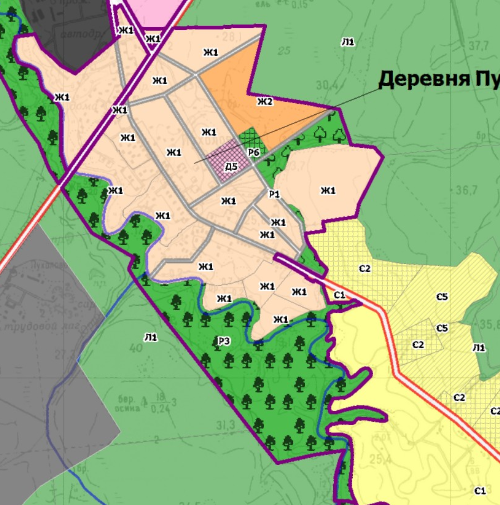 Рисунок . Фрагмент схемы планируемых границ функциональных зон(в части деревни Пухолово)генерального плана Мгинского городского поселения, утвержденного решениемСовета депутатов поселения от 29 ноября 2012 года № 56Для увеличения доли нового индивидуального жилищного строительства настоящими изменениями предполагается исключить планировавшуюся малоэтажную многоквартирную жилую застройку, а также предусмотреть территории для нового индивидуального жилищного строительства.Возможность развития территории населенного пункта в целях нового жилищного строительства ограничена на севере территорией городского поселка Мга, на северо-востоке – землями лесного фонда, а именно с кварталами Мгинского Южного участкового лесничества Кировского лесничества, на востоке – рекой Мга и особо охраняемой природной территорией «Среднее течение реки Мга» (объект регионального значения). Таким образом расширение территории населенного пункта возможно только в южном направлении на земельные участки и земли, в настоящий момент по своему целевому назначению относящиеся к категории земель сельскохозяйственного назначения и расположенные с обеих сторон автомобильной дороги общего пользования регионального значения «Павлово - Мга - Шапки - Любань - Оредеж - Луга». Эти земельные участки за длительный период простоя (неиспользования для целей сельскохозяйственного производства) потеряли свою продуктивность и ценность для нужд сельскохозяйственного производства, при этом, однако, обладают благоприятными для индивидуального жилищного строительства инженерно-строительными условиями. Кроме того, указанные территории расположены в непосредственной близости от существующих и планируемых объектов коммунальной инфраструктуры (сетей водоснабжения и водоотведения, сетей электроснабжения и сетей газоснабжения).В томе исходно-разрешительной документации представлены согласия собственников рассматриваемых земельных участков на их перевод в земли населенных пунктов. 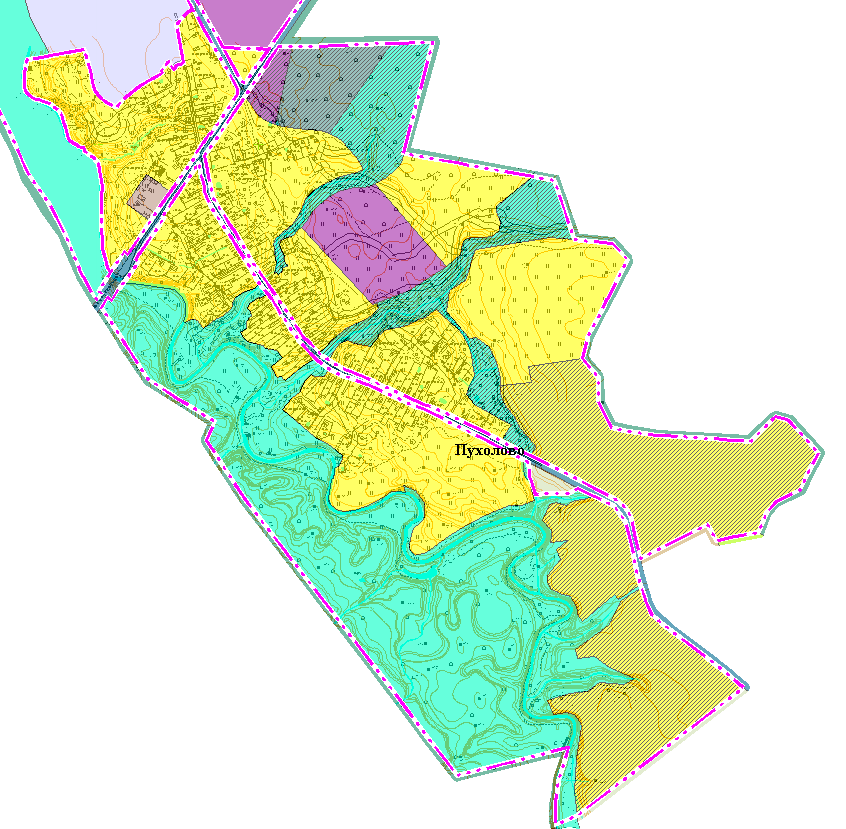 Рисунок . Планируемое функциональное зонирование деревни ПухоловоБудущее население индивидуальной жилой застройки должно быть обеспечено объектами социальной инфраструктуры, для размещения которой формируется квартал специализированной общественно-деловой застройки в северо-восточной части деревни Пухолово, вблизи пересечения автомобильных дорог федерального и регионального значения.  Эти же объекты социальной инфраструктуры будут обеспечивать потребности других населенных пунктов поселения, как было предусмотрено ранее утвержденным генеральным планом. Кроме того, должны быть предусмотрены централизованное электро-, газо- и водоснабжение, а также централизованное водоотведение. В графической части проекта отображены магистральные и распределительные инженерные сети, однако, их положение должно быть уточнено на стадии разработки документации по планировке территории в целях размещения указанных линейных объектов.Уточненные параметры планируемого жилищного строительства на территории деревни Пухолово представлены в таблице 2.Таблица . Параметры планируемого жилищного строительства3.1.2. Городской поселок МгаВ таблице 3 представлены сведения о прогнозной численности населения гп. Мга.Таблица 3. Прогноз численности населения гп. МгаВ целях создания условий для развития малоэтажного многоквартирного строительства и индивидуального жилищного строительства в гп. Мга предусмотрены корректировки в функциональном зонировании относительно двух территорий: на западной границе населенного пункта южнее железной дороги и в восточной части южнее железной дороги. 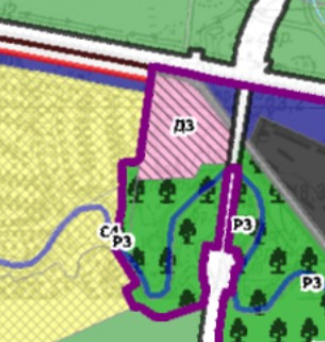 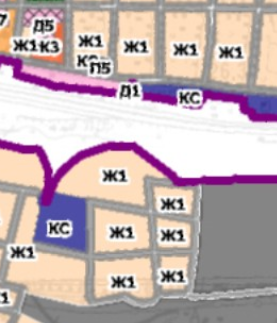 Рисунок , а и б. Фрагмент схемы планируемых границ функциональных зон (в части гп. Мга)генерального плана Мгинского городского поселения, утвержденного решениемСовета депутатов поселения от 29 ноября 2012 года № 56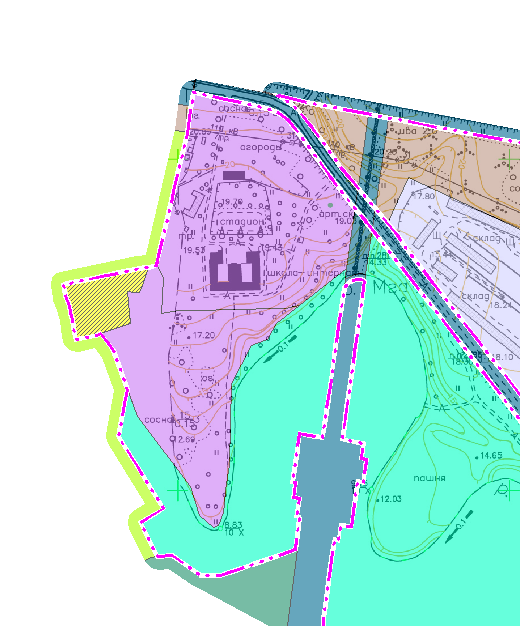 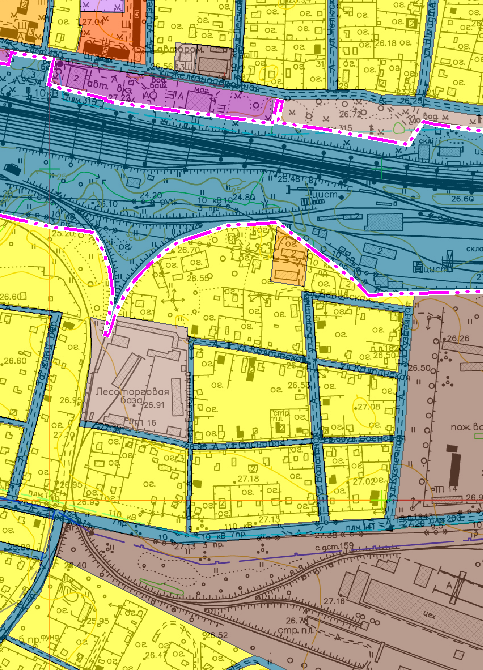 Рисунок , а и б. Планируемое функциональное зонирование фрагментов территории гп. МгаПотребности планируемого населения рассматриваемых территорий в объектах социальной инфраструктуры учтены при расчетах и при размещении объектов социальной инфраструктуры в соответствующем разделе.Электроснабжение территории планируется осуществлять от существующих сетей ПАО «Ленэнерго». Водоснабжение и водоотведение территории на восточной границе населенного пункта планируется организовать локально. Теплоснабжение – также локально, с использованием электричества.Что касается водоснабжения малоэтажной застройки вблизи железной дороги, его планируется организовать от существующего водопровода, который проходит по улице Колпинская. Теплоснабжение предполагается с использованием электричества.Газоснабжение рассматриваемых территорий не планируется.Потребности планируемого населения рассматриваемых территорий в объектах коммунальной инфраструктуры учтены при расчетах и при размещении объектов коммунальной инфраструктуры в соответствующем разделе.Уточненные параметры планируемого жилищного строительства в гп. Мга представлены в таблице 4.Таблица 4. Параметры планируемого жилищного строительства3.1.3. Деревня СологубовкаВ таблице 5 представлены сведения о прогнозной численности населения деревни Сологубовка.Таблица 5. Прогноз численности населения деревни СологубовкаДействующим генеральным планом поселения установлено функциональное зонирование деревни, представленное на Рис. 5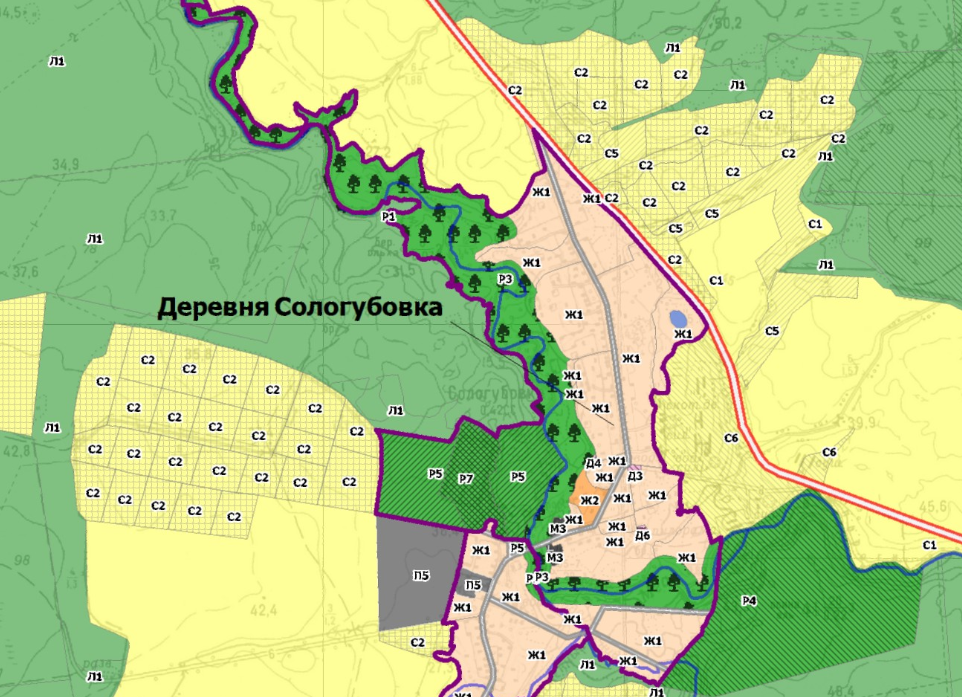 Рисунок 5. Фрагмент схемы планируемых границ функциональных зон (в части деревни Сологубовка)генерального плана Мгинского городского поселения, утвержденного решениемСовета депутатов поселения от 29 ноября 2012 года № 56Для реализации цели по увеличению доли индивидуального жилищного строительства на территории поселения в границы деревни Сологубовка предлагается включить земли и земельные участки из категории земель сельскохозяйственного назначения.Возможность развития территории населенного пункта в целях нового жилищного строительства ограничена на юге территорией деревни Лезье, на юго-востоке, западе, северо-западе особо охраняемой природной территорией регионального значения «Среднее течение реки Мга», вблизи восточной границы населенного пункта расположено действующее сельскохозяйственное предприятие. Таким образом расширение территории населенного пункта возможно только в северо-восточном направлении по левой стороне  автомобильной дороги общего пользования регионального значения «Павлово - Мга - Шапки - Любань - Оредеж - Луга» на земельные участки и земли, в настоящий момент относящиеся к категории земель сельскохозяйственного назначения. Эти земельные участки длительное время не используются по своему целевому назначению, поэтому малопригодны на данный момент для сельскохозяйственного использования, но в то же время обладают благоприятными для индивидуального жилищного строительства инженерно-строительными условиями. В томе исходно-разрешительной документации представлены согласия собственников рассматриваемых земельных участков на их перевод в земли населенных пунктов. 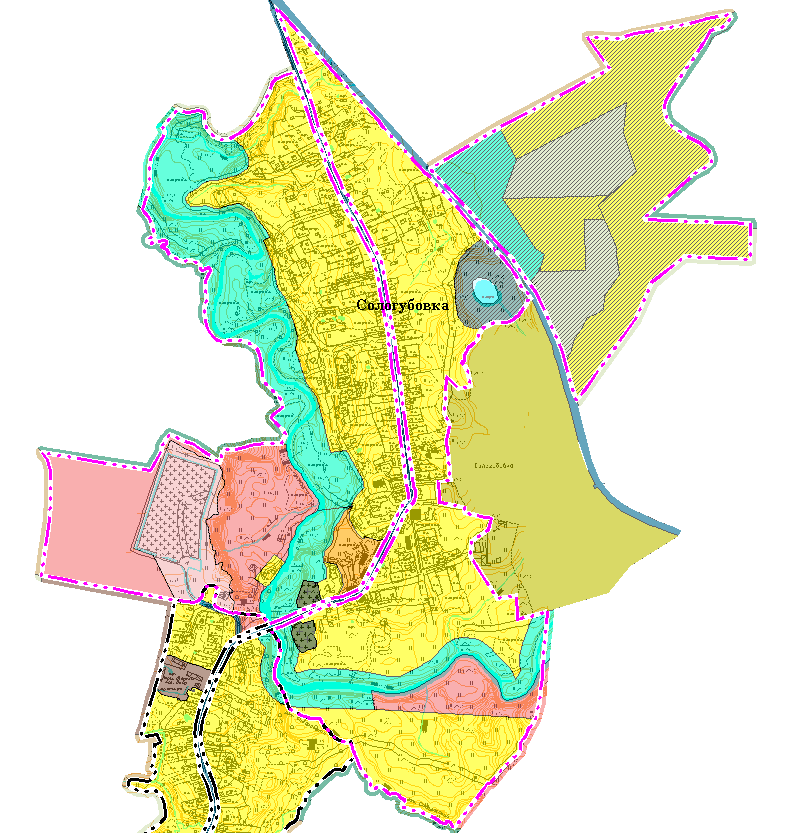 Рисунок 6. Планируемое функциональное зонирование деревни СологубовкаКроме того, указанные территории расположены в непосредственной близости от существующих и планируемых объектов коммунальной инфраструктуры (сетей водоснабжения и водоотведения, сетей электроснабжения и сетей газоснабжения).Администрацией Мгинского городского поселения планируется организация системы хозяйственно-питьевого водоснабжения деревень Сологубовка и Лезье. Планируется построить водозаборные сооружения производительностью 450 куб. м/сутки, насосную станцию 2-го подъёма с резервуарами чистой воды, водовод протяжённостью 0,153 км, водопроводные сети протяжённостью 3,83 км с устройством на них водоразборных колонок и пожарных гидрантов. В проектную мощность системы хозяйственно-питьевого водоснабжения был заложен резервный объем водопотребления для перспективных потребителей. В связи с необходимостью повышения инвестиционной привлекательности указанного проекта принято решение о включении в границы деревни Сологубовка территории вблизи северной границы населенного пункта под индивидуальную жилую застройку. Перспективное население указанной территории выступит основным водопотребителем резервной мощности планируемой системы хозяйственно-питьевого водоснабжения.Электроснабжение территории планируется осуществлять от существующих сетей ПАО «Ленэнерго». Газоснабжение территории возможно после строительства распределительного газопровода от межпоселкового газопровода, объекта местного значения поселения, который планируется разместить вдоль автомобильной дороги общего пользования регионального значения «Павлово - Мга - Шапки - Любань - Оредеж - Луга».Теплоснабжение планируется от котлов на газовом топливе.Потребности планируемого населения рассматриваемых территорий в объектах коммунальной инфраструктуры учтены при расчетах и при размещении объектов коммунальной инфраструктуры в соответствующем разделе.Будущее население индивидуальной жилой застройки должно быть обеспечено объектами социальной инфраструктуры.  Детский сад для жителей планируется в деревне Лезье, общеобразовательная школа – в деревне Пухолово, офис врача общей практики, как и сельский клуб – в южной части деревни. Потребности планируемого населения рассматриваемых территорий в объектах социальной инфраструктуры учтены при расчетах и при размещении объектов социальной инфраструктуры в соответствующем разделе.Уточненные параметры планируемого жилищного строительства на территории деревни Сологубовка представлены в таблице 6.Таблица 6. Параметры планируемого жилищного строительства3.1.4. Деревня МуяВ таблице 7 представлены сведения о прогнозной численности населения деревни Муя.Таблица 7. Прогноз численности населения деревни МуяДействующим генеральным планом поселения установлено функциональное зонирование деревни, представленное на рисунке 7.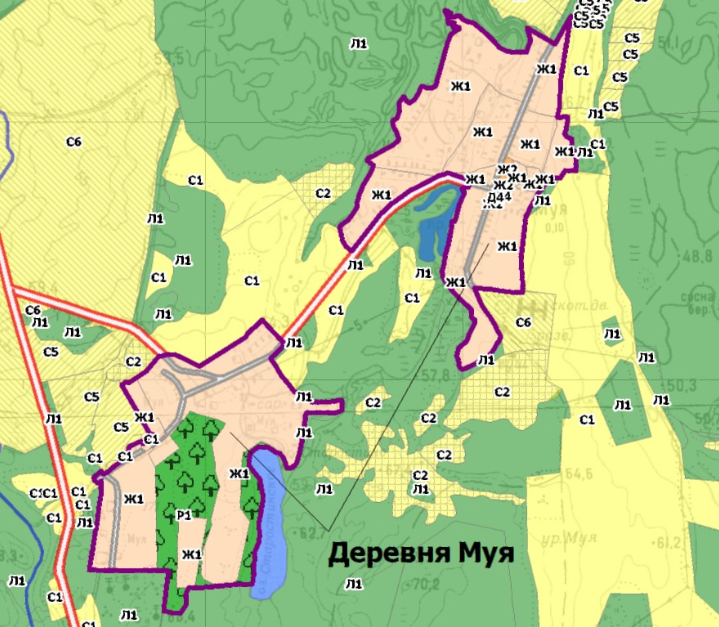 Рисунок 7. Фрагмент схемы планируемых границ функциональных зон (в части деревни Муя)генерального плана Мгинского городского поселения, утвержденного решениемСовета депутатов поселения от 29 ноября 2012 года № 56Для реализации цели по увеличению доли индивидуального жилищного строительства на территории поселения в границах деревни Муя предлагается исключить малоэтажную многоквартирную жилую застройку, а также включить земли и земельные участки из категории земель сельскохозяйственного назначения в границы населенного пункта для целей освоения под индивидуальное жилищное строительство. Развитие территории населенного пункта естественно, прежде всего, в направлении ближайшего объекта транспортной инфраструктуры, а именно автомобильной дороги общего пользования регионального значения «Павлово - Мга - Шапки - Любань - Оредеж - Луга» на земельные участки и земли, в настоящий момент относящиеся к категории земель сельскохозяйственного назначения. Эти земельные участки длительное время не используются по своему целевому назначению, поэтому малопригодны для сельскохозяйственного использования, но в то же время обладают благоприятными для индивидуального жилищного строительства инженерно-строительными условиями. В томе исходно-разрешительной документации представлено согласие собственника рассматриваемого земельного участка на его перевод в земли населенных пунктов. 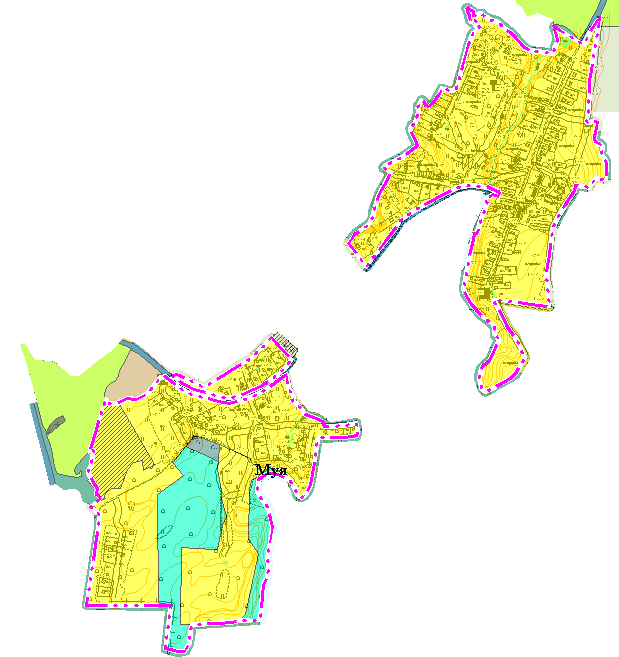 Рисунок 8. Планируемое функциональное зонирование деревни МуяБудущее население индивидуальной жилой застройки должно быть обеспечено объектами социальной инфраструктуры.  Детский сад для жителей планируется в деревне Лезье, общеобразовательная школа – в деревне Пухолово, офис врача общей практики, как и сельский клуб – в деревне Сологубовка. Потребности планируемого населения рассматриваемых территорий в объектах социальной инфраструктуры учтены при расчетах и при размещении объектов социальной инфраструктуры в соответствующем разделе.Электроснабжение территории планируется осуществлять от существующих сетей ПАО «Ленэнерго». Водоснабжение и водоотведение планируется осуществлять локально.Газоснабжение территории возможно после строительства распределительного газопровода от межпоселкового газопровода, объекта местного значения поселения, который планируется разместить вдоль автомобильной дороги общего пользования регионального значения «Подъезд к деревне Муя».Теплоснабжение планируется от котлов на газовом топливе. Потребности планируемого населения рассматриваемых территорий в объектах коммунальной инфраструктуры учтены при расчетах и при размещении объектов коммунальной инфраструктуры в соответствующем разделе.Уточнены местоположение и параметры территорий нового жилищного строительства, соответствующие сведения представлены в таблице 8.Таблица 8. Территории нового жилищного строительства3.2. Устранение технических ошибок в функциональном зонировании территории храма в пос. при железнодорожной станции СологубовкаВ настоящий момент между администрацией Кировского муниципального района Ленинградской области и Церковью Богоявления на Гутуевском острове заключен договор аренды земельного участка площадью 12,40 га для ведения подсобного хозяйства. При этом, при постановке указанного земельного участка на кадастровый учет была допущена ошибка при определении местоположения его границ, которая в настоящий момент устраняется.Настоящим проектом изменений в генеральный план поселения предусмотрено устранение указанной выше кадастровой ошибки в результате чего изменены границы функциональных зон, в отношении территории кладбища установлена функциональная зона кладбищ, в отношении храма установлена функциональная зона многофункциональной общественно-деловой застройки, а в отношении территории подсобного хозяйства оставлена функциональная зона сельскохозяйственного назначения.Кроме того, вблизи территории подсобного хозяйства дополнительно (на землях запаса) сформирована функциональная зона сельскохозяйственного назначения, предназначенная для ведения крестьянского (фермерского) хозяйства, для расширения сельскохозяйственного производства, существующего в настоящий момент вблизи поселка при железнодорожной станции Сологубовка. Границы указанных функциональных зон установлены по границам выделов, сведения о которых содержатся в результатах лесоустройства Шумского участкового лесничества 1993 г., при этом изменение категории земель лесного фонда проектом не предусмотрено.3.3. Другие технические ошибкиПри подготовке карт (планов) границ земельных участков выявлены пересечения границ населенных пунктов, утвержденных генеральным планом Мгинского городского поселения, и земельных участков из состава земель сельскохозяйственного назначения и земель лесного фонда. Указанные пересечения образовались уже после утверждения действующего генерального плана поселения. Однако, в соответствии с рекомендациями органов кадастрового учета в настоящем проекте границы населенных пунктов приведены в соответствие со сведениями, содержащимися в государственном кадастре недвижимости.Кроме того, откорректированы границы функциональных зон в соответствии с обновленными данными государственного кадастра недвижимости, устранены технические ошибки, которые привели к тому, что земельные участки, фактически расположенные в границах населенных пунктов, после утверждения генерального плана поселения оказались за границами населенных пунктов. В рамках устранения подобных технических ошибок откорректированы несогласованность границ гп. Мга и земельных участков с кадастровыми номерами 47:16:0801028:69, 47:16:0801028:68, 47:16:0801028:3, 47:16:08010220:3, 47:16:0801028:4 и др., несогласованность границ д. Муя и земельного участка с кадастровым номером 47:16:0909001:1173, несогласованность границ д. Лезье и земельных участков с кадастровыми номерами 47:16:0909002:119, 47:16:0909002:120, несогласованность границ пос. Апраксин и земельных участков с кадастровыми номерами 47:16:0803001:1, 47:16:0803001:289, 47:16:0803001:15, 47:16:0803001:3, 47:16:0803001:61, 47:16:0803001:59, 47:16:0803001:2, 47:16:0803001:63, 47:16:0803001:282, 47:16:0803001:283, 47:16:0803001:54, 47:16:0803001:293.  Исправлено несоответствие фактического использования земельных участков и функционального зонирования, установленного генеральным планом поселения. Так, функциональная зона кладбищ установлена вблизи юго-западной границы деревни Муя, а также Также устранены технические ошибки по отнесению полос отвода автомобильных дорог общего пользования регионального значения к территориям населенных пунктов.С учетом решения по обеспечению пожарной безопасности, принятых в утвержденном генеральном плане поселения уточнено местоположение пожарных водоемов (новых) и пожарного депо в д. Лезье.Таблица 3.3. Планируемые к размещению объекты водоснабжения и водоотведенияТакже в целях соблюдения положений региональных нормативов градостроительного проектирования Ленинградской области о минимально допустимых размерах земельных участков под объектами социальной инфраструктуры откорректировано функциональное зонирование гп. Мга.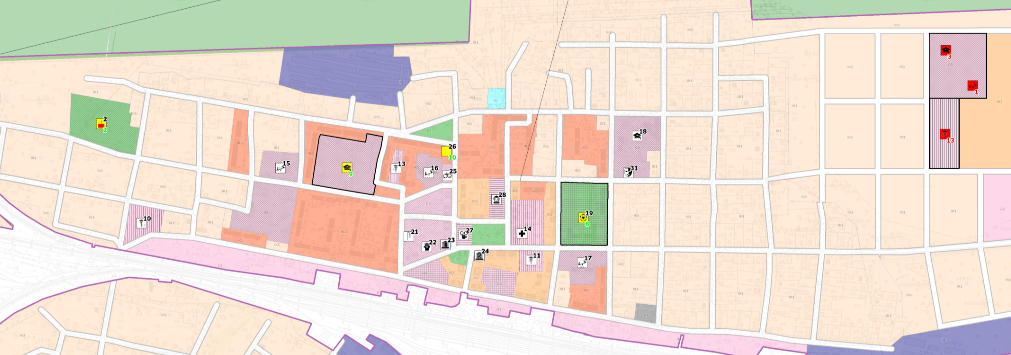 Рисунок . Фрагмент схемы планируемых границ функциональных зон (в части гп. Мга)генерального плана Мгинского городского поселения, утвержденного решениемСовета депутатов поселения от 29 ноября 2012 года № 56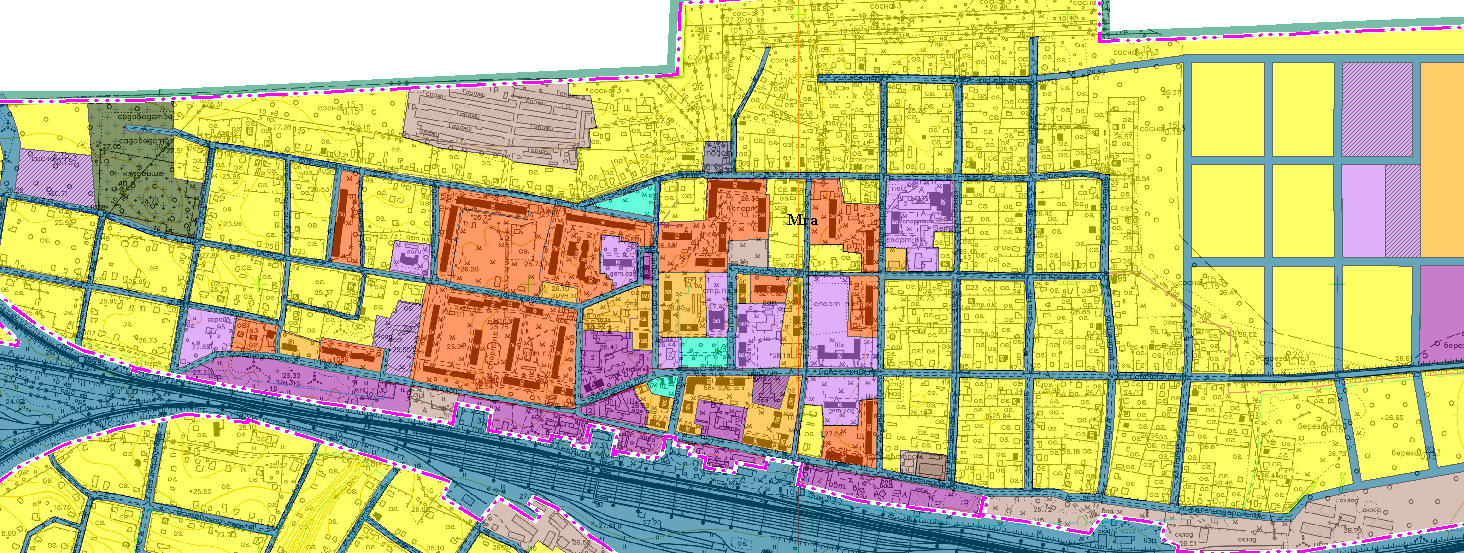 Рисунок . Планируемое функциональное зонирование фрагментов территории гп. МгаВ целях упорядочения землепользования откорректирована граница деревни Сологубовка (на северо-западе). Изменения отражены на рисунках 7 и 8.3.4. Функциональное зонирование территорииСостав и параметры функциональных зон не изменяются по сравнению с утвержденным генеральным планом.Таблица 3.4. Функциональные зоны3.5. Изменение границ земель сельскохозяйственного назначенияТаблица 3.5. Изменение границ земель сельскохозяйственного назначенияТаким образом, общая площадь земель сельскохозяйственного назначения уменьшилась на 499 593 кв. м (49,96 га). Включаемые в границы населенных пунктов земли сельскохозяйственного назначения представляют собой территории, непосредственно примыкающие к существующим населенным пунктам и магистральным автомобильным дорогам, и по своим качественным характеристикам не пригодны для сельскохозяйственного производства.3.6. Основные технико-экономические показателиТаблица 3.6. Основные технико-экономические показатели4. Социальная инфраструктура4.1. Сведения об объектах социальной инфраструктуры, планируемых к размещению в соответствии с утвержденными документами территориального планированияВ соответствии со схемой территориального планирования Кировского муниципального района Ленинградской области, утвержденной решением совета депутатов Кировского муниципального района от 24.12.2014 № 41, и схемой территориального планирования Ленинградской области, утвержденной постановлением Правительства Ленинградской области от 29.12.2012 № 460 (с изменениями, внесенными Постановлениями от 29.10.2015 № 415, от 21.12.2015 № 490 и от 01.03.2017 № 39), в границах территории, применительно к которой вносятся изменения, планируется размещение следующих объектов:Таблица 3.1. Планируемые к размещению объекты социальной инфраструктуры4.2. Объекты образования4.2.1. Объекты дошкольного образованияВ действующем генеральном плане расчет необходимого количества мест в детских садах производился в соответствии с нормативом обеспеченности, равным 33 места на 1 000 жителей.В соответствии с региональными нормативами градостроительного проектирования Ленинградской области на данный момент минимально допустимый уровень обеспеченности дошкольными образовательными учреждениями для городских населенных пунктов в зоне умеренной урбанизации составляет 60 мест на 1 000 жителей, а для сельских населенных пунктов – 40 мест на 1 000 жителей. При этом в населенных пунктах, применительно к территории которых подготовлены изменения в генеральный план, ранее утвержденным генеральным планом было предусмотрено размещение объектов дошкольного образования, обслуживающих также население деревень Петрово, Турышкино, Иваново, Кирсино, Славянка, Войтолово, Келколово и поселков Апраксин и Михайловский. Поэтому расчет потребности населения в детских садах ведется для населенных пунктов, применительно к которым подготовлены изменения в генеральный план, а также для вышеперечисленных населенных пунктов. Данные о численности населения приведены из демографического прогноза в утвержденной редакции генерального плана, с учетом настоящих изменений в генеральный план.Таблица 4.2.1. Потребность в детских садахВ настоящий момент на территории, применительно к которой осуществляется внесение изменений в генеральный план поселения, расположены три объекта дошкольного образования общей вместимостью 320 мест. Указанные объекты расположены в городском поселке Мга.С учетом существующих объектов дошкольного образования и потребности в указанных объектах в границах территории, применительно к которой осуществляется внесение изменений в генеральный план поселения, рекомендуется размещение следующих объектов:Таблица 3.3. Рекомендуемые к размещению/исключению детские сады4.2.2. Объекты начального (общего), основного (общего) и среднего (полного) общего образованияВ действующем генеральном плане расчет необходимого количества мест в школах производился в соответствии с нормативом обеспеченности равным 61 место на 1 000 жителей.В соответствии с региональными нормативами градостроительного проектирования Ленинградской области на данный момент минимально допустимый уровень обеспеченности общеобразовательными школами для городских населенных пунктов в зоне умеренной урбанизации составляет 91 место на 1 000 жителей, а для сельских населенных пунктов – 61 место на 1 000 жителей. При этом в населенных пунктах, применительно к территории которых подготовлены изменения в генеральный план, ранее утвержденным генеральным планом было предусмотрено размещение объектов начального (общего), основного (общего) и среднего (полного) общего образования, обслуживающих также население деревень Петрово, Турышкино, Иваново, Кирсино, Славянка, Войтолово, Келколово и поселков Апраксин и Михайловский. Поэтому расчет потребности населения в детских садах ведется для населенных пунктов, применительно к которым подготовлены изменения в генеральный план, а также для вышеперечисленных населенных пунктов. Данные о численности населения приведены из демографического прогноза в утвержденной редакции генерального плана, с учетом настоящих изменений в генеральный план.Таблица 4.2.2. Потребность в общеобразовательных школахВ настоящий момент на территории, применительно к которой осуществляется внесение изменений в генеральный план поселения, расположены две общеобразовательные школы общей вместимостью 850 мест, одна из которых, а именно МБОУ «Мгинская средняя общеобразовательная школа» на 300 мест, находится в аварийном состоянии. Указанные объекты расположены в городском поселке Мга.С учетом существующих объектов начального (общего), основного (общего) и среднего (полного) общего образования и потребности в указанных объектах в границах территории, применительно к которой осуществляется внесение изменений в генеральный план поселения, рекомендуется размещение следующих объектов:Таблица 3.6. Рекомендуемые к размещению/исключению общеобразовательные школы4.3. Объекты физической культуры и спортаВ соответствии с региональными нормативами градостроительного проектирования Ленинградской области на данный момент минимально допустимый уровень обеспеченности открытыми плоскостными сооружениями населенных пунктов в зоне умеренной урбанизации составляет 1 950 м2 на 1 000 жителей.Таблица 3.7. Потребность в открытых спортивных плоскостных сооруженияхВ настоящий момент на территории, применительно к которой осуществляется внесение изменений в генеральный план поселения, расположено одно открытое спортивное плоскостное сооружение площадью 15 000 м2 в границах городского поселка Мга.Схемой территориального планирования Кировского муниципального района запланировано строительство универсальной спортивной площадки площадью 5 000 м2 на 2025 год и физкультурно-оздоровительного комплекса в деревне Пухолово площадью 10 000 м2 на 2035 год. Такое крупное спортивное сооружение на территории деревни Пухолово не будет востребовано, и более обосновано (по нормативу обеспеченности плоскостными спортивными сооружениями) и необходимо строительство физкультурно-оздоровительного комплекса в городском поселке Мга. А в деревне Пухолово стоит разместить планировавшуюся в городском поселке Мга универсальную спортивную площадку.Также стоит учесть, что в соответствии с типовым проектом спортивного центра с плавательным бассейном 25х8,5м и игровым залом 30х18м площадь застройки физкультурно-оздоровительного комплекса составляет 2 463 м2. Учитывая необходимость озеленения (30%) и благоустройства прилегающей территории, включая организацию парковки для посетителей и персонала, площадь земельного участка для размещения физкультурно-оздоровительного комплекса составит 3 600 м2, поэтому площадь 10 000 м2 для размещения указанного объекта избыточная. Объект площадью 10 000 м2 есть возможность разместить только на планируемых к застройке территориях в восточной части поселка Мга.  При этом спортивный объект площадью 3 600 м2 можно вписать в существующую застройку поселка, обеспечив тем самым доступность к нему, и разместить у пересечения улиц Железнодорожной и Мгинской Правды. С учетом обеспечения доступности для большинства населения рассматриваемого объекта планируется его размещение на земельном участке площадью 3 600 м2, расположенном у пересечения улиц Железнодорожной и Мгинской Правды.Кроме того, схемой территориального планирования Кировского муниципального района запланировано строительство стадиона площадью открытых плоскостных сооружений равной 10 000 м2, который размещается вблизи пересечения улиц Донецкой и Поперечной.С учетом существующих объектов физической культуры и спорта и потребности в указанных объектах в границах территории, применительно к которой осуществляется внесение изменений в генеральный план поселения, рекомендуется/планируется размещение следующих объектов:Таблица 3.8. Рекомендуемые/планируемыек размещению/исключению объекты физической культуры и спорта4.4. Объекты культурыВ соответствии с региональными нормативами градостроительного проектирования Ленинградской области на данный момент минимально допустимый уровень обеспеченности объектами культуры населенных пунктов в зоне умеренной урбанизации составляет 50 мест на 1 000 жителей, а объектами библиотечного обслуживания для городских населенных пунктов 500 единиц хранения и 0,3 читательских места на 1 000 жителей, и для сельских населенных пунктов – 5 000 единиц хранения и 4 читательских места на 1 000 жителей.Таблица 3.9. Потребность в объектах культуры и объектах библиотечного обслуживанияВ настоящий момент на территории, применительно к которой осуществляется внесение изменений в генеральный план поселения, расположены несколько объектов культуры, в том числе: дом культуры в городском поселке Мга, клуб в деревне Сологубовка и библиотека в городском поселке Мга.Схемой территориального планирования Кировского муниципального района запланирована реконструкция кинотеатра на первую очередь. Но учитывая недавний капитальный ремонт, проведенный в кинотеатре, указанное выше мероприятие необходимо исключить из перечня запланированных.В соответствии с графическими материалами схемы территориального планирования Кировского муниципального района в городском поселке Мга планируется строительство театра. Но ни в положении о территориальном планировании, ни в текстовой части материалов по обоснованию проекта схемы территориального планирования упоминания о строительстве театра в городской поселке Мга нет. Таким образом, в графических материалах схемы территориального планирования Кировского муниципального района допущена техническая ошибка, и размещение театра в городском поселке Мга не требуется.С учетом существующих объектов культуры и потребности в указанных объектах в границах территории, применительно к которой осуществляется внесение изменений в генеральный план поселения, рекомендуется/планируется размещение следующих объектов:Таблица 3.10. Рекомендуемые/планируемые к размещению/исключению объекты культуры4.5. Объекты здравоохраненияВ соответствии с региональными нормативами градостроительного проектирования Ленинградской области на данный момент минимально допустимый уровень обеспеченности объектами здравоохранения населенных пунктов в зоне умеренной урбанизации составляет 18,15 посещений в смену на 1 000 жителей.Таблица 3.11. Потребность в объектах здравоохраненияВ настоящий момент на территории, применительно к которой осуществляется внесение изменений в генеральный план поселения, расположены два объекта здравоохранения: Мгинская участковая больница на 50 коек и фельдшерско-акушерский пункт в деревне Сологубовка. Кроме того, схемой территориального планирования Ленинградской области предусмотрено строительство поликлиники в городском поселке Мга на 150 посещений в смену на первую очередь. В настоящий момент строительство указанного объекта завершено.С учетом существующих объектов здравоохранения и потребности в указанных объектах в границах территории, применительно к которой осуществляется внесение изменений в генеральный план поселения, рекомендуется размещение следующих объектов:Таблица 3.12. Рекомендуемые/планируемыек размещению/исключению объекты здравоохранения5. Транспортная инфраструктураВ настоящий момент Федеральным дорожным агентством завершается реконструкция съезда с автомобильной дороги федерального значения А-120 в городской поселок Мга, а также реконструкция путепровода через железнодорожные пути.Согласно одобренной на заседании Координационного совета по развития транспортной системы Санкт-Петербурга и Ленинградской области 22.11.2017 объединенной комплексной транспортной схеме Санкт-Петербурга и Ленинградской области до 2035 года планируется строительство путепроводов на 9-м и 11-м километрах автодороги «Павлово – Мга – Шапки – Любань – Оредеж – Луга».Размещение дополнительных или реконструкция существующих объектов транспортной инфраструктуры федерального или регионального значения в границах территории, применительно к которой осуществляется внесение изменений в генеральный план поселения, не предусмотрено.Проектом предусмотрено изменение местоположения и основных характеристик объектов транспортной инфраструктуры поселения, размещение которых предусмотрено утвержденным генеральным планом.Таблица 4.1. Планируемые к размещению объекты транспортной инфраструктуры6. Коммунальная инфраструктура6.1. Объекты электроснабженияРасчет потребления электроэнергии выполнен в соответствии с приложением 17 региональных нормативов градостроительного проектирования Ленинградской области, согласно которому для малых городских населенных пунктов с численностью населения до 50 тыс. человек установлен норматив потребления электроэнергии равный 2 170 кВт∙ч/чел (без стационарных электроплит), для больших сельских населенных пунктов с численностью населения от 3 тыс. человек – 2 480 кВт∙ч/чел (без стационарных электрических плит), для средних сельских населенных пунктов с численностью населения от 1 тыс. до 3 тыс. человек – 2 300 кВт∙ч/чел (без стационарных электроплит) и 2 880 (со стационарными электрическими плитами), для малых сельских населенных пунктов с численностью населения до 1 тыс. человек – 2 170 кВт∙ч/чел (без стационарных электроплит).Таблица 5.1. Потребление электрической энергии* – с учетом данных о фактическом использовании электроэнергии в Мгинском городском поселении.В качестве основного показателя электропотребления бытовых потребителей принято значение cos φ равное 0,9. Таким образом, полная потребляемая мощность составит 27,38 МВ∙А.В настоящий момент электроснабжение территории, применительно к которой осуществляется внесение изменений в генеральный план поселения, осуществляется преимущественно от подстанции ПС 720 Мга. В настоящий момент на ПС 720 установлено два трансформатора по 16 МВ∙А и один трансформатор на 6,3 МВ∙А. Схемой и программой развития электроэнергетики Ленинградской области на 2019-2023 годы (далее – СИПР) предусмотрена реконструкция подводящих сетей к ПС 496:реконструкция ВЛ 110 кВ Назия (ПС 30) – Мга (ПС 496) «Апраксинская-1» протяженностью 21,3 км,реконструкция ВЛ 110 кВ ПС 330 кВ Колпино – Мга (ПС 496) «Колпинская-2», протяженностью 8,2 км.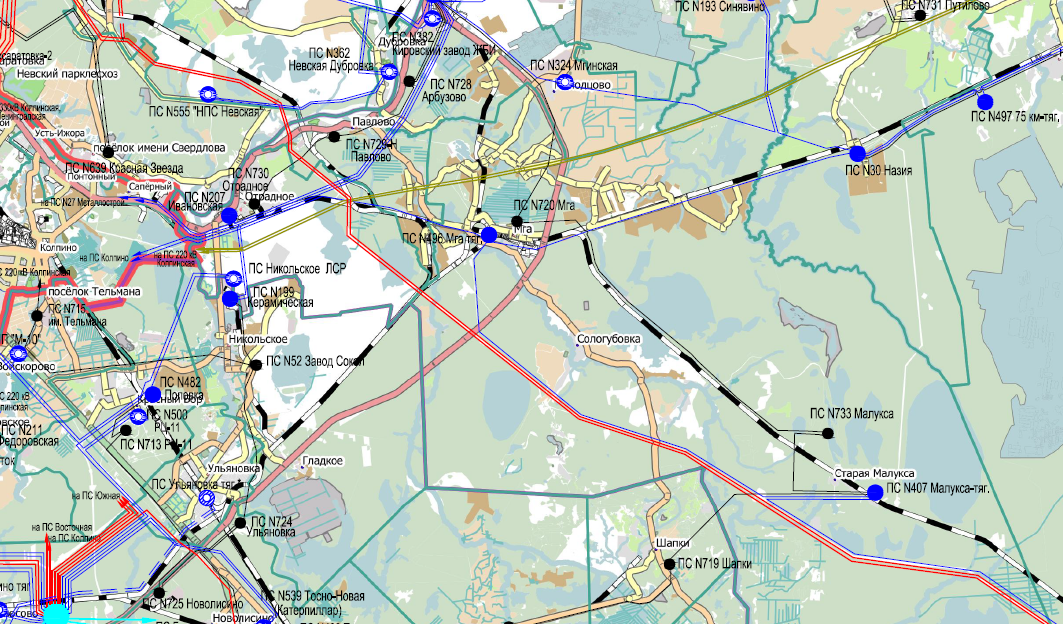 Рис. 5.1. Карта-схема существующих и намечаемых в период до 2023 годаэлектрических сетей 35 кВ и выше Ленинградской областиС учетом вышеизложенного дополнительных мероприятий по реконструкции ПС 720 Мга на расчетный срок не требуется.Таблица 5.2. Планируемые к размещению объекты электроснабжения 6/10 кВ6.2. ГазоснабжениеРасчет потребления газа выполнен в соответствии с таблицей 63.1 региональных нормативов градостроительного проектирования Ленинградской области, согласно которой минимально допустимый норматив потребления газа в жилых домах составляет (при отсутствии центрального горячего водоснабжения) 28,2 м3/чел в месяц и 338,4 м3/чел в год, а также потребление газа на отопление 1 м2 жилого помещения от газовых приборов составляет (среднегодовое значение) 8,2 м3/м2 в месяц и 98,4 м3/м2 в год.Таблица 5.3. Потребление газа в жилых домахТаблица 5.4. Потребление газа на отопление от газовых приборовСхемой газоснабжения и газификации Кировского района Ленинградской области предусмотрено строительство перспективных (в соответствии с Генеральной схемой газификации до 2020 г.) межпоселковых газопроводов от ГРС «Мга» до д. Пухолово, д. Сологубовка, д. Лезье, д. Петрово, д. Турышкино, д. Муя, пос. Старая Малукса, пос. Новая Малукса, пос. Михайловский, пос. при железнодорожной станции Сологубовка.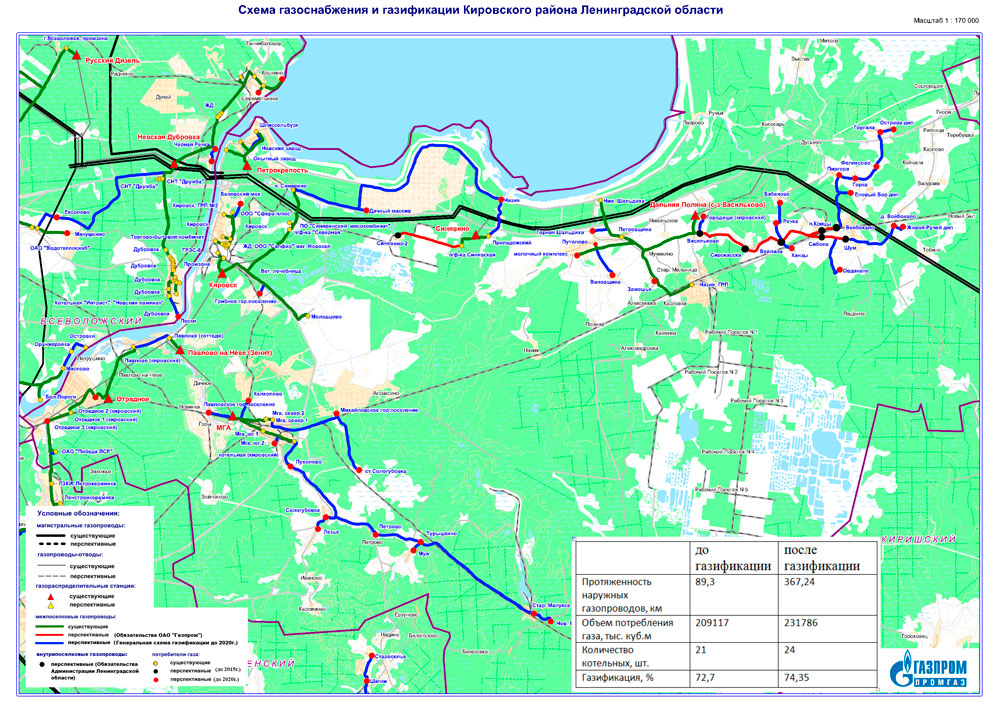 Рис. 5.2. Схема газоснабжения и газификации Кировского района Ленинградской областиВ границах территории, применительно к которой осуществляется подготовка изменений в генеральный план поселения, расположены д. Пухолово, д. Сологубовка, д. Лезье, д. Муя, пос. при железнодорожной станции Сологубовка. Кроме того, в соответствии с постановлением Правительства Ленинградской области от 18.12.2015 № 482 на территории гп. Мга планируется размещение трех распределительных газопроводов:газораспределительная сеть среднего и низкого давления к индивидуальным жилым домам по шоссе Революции в гп. Мга, протяженностью 0,4 км,распределительный газопровод среднего и низкого давления к индивидуальным жилым домам по адресу: Ленинградская область, Кировский район, гп. Мга, ул. Песочная, ул. Проезжая, ул. Маяковского, шоссе Революции, протяженностью 0,4 км,распределительный газопровод по ул. Пушкинская, ул. Тосненская в гп. Мга, протяженностью 0,4 км.Указанные выше объекты относятся к объектам местного значения муниципального района.Настоящими изменениями в генеральный план поселения предусмотрено строительство распределительных газопроводов в д. Пухолово, д. Сологубовка, д. Лезье, д. Муя, пос. при железнодорожной станции Сологубовка, местоположение и характеристики которых подлежат определению на стадии разработки документации по планировке территории.Таблица 5.5. Планируемые к размещению объекты газоснабжения6.3. Водоснабжение и водоотведениеРасчет водопотребления и водоотведения выполнен в соответствии с региональными нормативами градостроительного проектирования Ленинградской области, согласно которым для населенных пунктов, оборудованных водопроводом и канализацией принят показатель расхода воды на хозяйственно-бытовые нужды равный 150 л/на чел. в сутки, а в населенных пунктах не оборудованных централизованными водопроводом и канализацией расхода принят равным 50 л/чел. в сутки.Таблица 5.6. Объемы водопотребления и водоотведенияВодоснабжение и водоотведение в гп. Мга осуществляется в соответствии со схемой, приведенной в утвержденном генеральном плане поселения. Настоящим проектом предусматривается организация централизованного водоотведения в д. Пухолово, за счет ее присоединения к планируемым к реконструкции очистными сооружениями в гп. Мга, однако, заложенной мощности указанных очистных сооружений равной 3 600 м3/сут достаточно для приема указанных стоков.Кроме того, настоящим проектом предусмотрено централизованное водоснабжение д. Сологубовка и д. Лезье. Схема водоснабжения указанных населенных пунктов приведена в соответствие с проектом схемы водоснабжения деревень Сологубовка и Лезье, которым предусмотрено строительство системы водоснабжения (водозаборные сооружения, сооружения водоподготовки с насосной станцией 2-го подъема, резервуары чистой воды) производительностью 450 куб. м/сут. Общая протяженность водопроводной сети – 8 000 м. Предусмотренная система водоснабжения обеспечит потребности существующего населения деревень, промышленных, агропромышленных и культурно-бытовых объектов.Водоотведение в д. Пухолово, д. Сологубовка, д. Лезье, д. Кирсино и д. Муя – локальное в соответствии с решением, содержащимся в утвержденном генеральном плане поселения.Таблица 5.6. Планируемые к размещению объекты водоснабжения и водоотведения6.4. ТеплоснабжениеСхемой и программой развития электроэнергетики Ленинградской области на 2019-2023 годы (далее – СИПР) предусмотрено:строительство новой котельной взамен существующей № 14;строительство газовой БМК;строительство газовой БМК;строительство и реконструкция тепловых сетей.7. Оценка возможного влияния планируемых для размещения объектов местного значения поселения на комплексное развитие территории поселенияНастоящим проектом изменений в генеральный план поселения предусматривается уточнение параметров и местоположения планируемых к размещению объектов местного значения. Вместимость и доступность объектов социальной инфраструктуры приведены в соответствие с новой редакцией региональных нормативов градостроительного проектирования Ленинградской области. Размещение указанных объектов обеспечить минимальный необходимый уровень комфорта жилой среды для жителей поселения.Источник сведенийЧисленность населения (в соответствии с настоящими изменениями)Численность населения (в соответствии с настоящими изменениями)Численность населения (в соответствии с настоящими изменениями)Итог измененийИсточник сведенийСуществующаяПервая очередь, 2025 годРасчетный срок, 2035 годИтог изменений12345Утвержденный генеральный план поселения3186652 909Расчетная численность населения уменьшилась на 1 433 человекаИзменения в генеральный план поселения3186651 476Расчетная численность населения уменьшилась на 1 433 человека№ п/пТип жилищного строительстваМестоположениеХарактеристикиПримечание12345Деревня ПухоловоДеревня ПухоловоДеревня ПухоловоДеревня Пухолово1Индивидуальные жилые домад. Пухолово, территория на юге и востоке населенного пунктаПланируемая функциональная зона – Ж1Земельные участки с кадастровыми номерами 47:16:0909001:87, 47:16:0909001:116, 47:16:0909002:148, 47:16:0909002:235, 47:16:0909002:234, 47:16:0909002:262, а также земли, государственная собственность на которые не разграниченаПлощадь территории – 529 733 м2, срок ввода в эксплуатацию – 2025 годВ утвержденном генеральном плане территория предназначена для садоводства, сельскохозяйственного производства и ведения крестьянского (фермерского) хозяйстваИсточник сведенийНаименование населенного пунктаЧисленность населения (в соответствии с настоящими изменениями)Численность населения (в соответствии с настоящими изменениями)Численность населения (в соответствии с настоящими изменениями)Итог измененийИсточник сведенийНаименование населенного пунктаСуществующаяПервая очередь, 2025 годРасчетный срок, 2035 годИтог изменений123456Утвержденный генеральный план поселениягп. Мга9 70010 09312 640Расчетная численность населения увеличилась на 60 человекИзменения в генеральный план поселениягп. Мга9 70010 15312 700Расчетная численность населения увеличилась на 60 человек№ п/пТип жилищного строительстваМестоположениеХарактеристикиПримечание12345Городской поселок МгаГородской поселок МгаГородской поселок МгаГородской поселок Мга1Малоэтажные многоквартирные жилые домагп. Мга, пересечение улицы Болотная и улицы ДеповскаяПланируемая функциональная зона – Ж2Площадь территории – 3 768 м2, срок ввода в эксплуатацию – 2020 годВ утвержденном генеральном плане территория предназначена для индивидуальной жилой застройки2Индивидуальные жилые домагп. Мга, шоссе Революции, вблизи СНТ ЛокомотивПланируемая функциональная зона – Ж1Площадь территории – 8 546 м2, срок ввода в эксплуатацию – 2020 годВ утвержденном генеральном плане территория предназначена для садоводстваИсточник сведенийЧисленность населения (в соответствии с настоящими изменениями)Численность населения (в соответствии с настоящими изменениями)Численность населения (в соответствии с настоящими изменениями)Итог измененийИсточник сведенийСуществующаяПервая очередь, 2025 годРасчетный срок, 2035 годИтог изменений12345Утвержденный генеральный план поселения4275191 112Расчетная численность населения увеличилась на 351 человекаИзменения в генеральный план поселения4275191 463Расчетная численность населения увеличилась на 351 человека№ п/пТип жилищного строительстваМестоположениеХарактеристикиПримечание112234445Деревня СологубовкаДеревня СологубовкаДеревня СологубовкаДеревня СологубовкаДеревня СологубовкаДеревня СологубовкаДеревня Сологубовка1Индивидуальные жилые домаИндивидуальные жилые домад. Сологубовка, территории восточнее автомобильной дороги общего пользования регионального значения Р-41 «Павлово – Мга – Шапки – Любань – Оредеж – Луга»Планируемая функциональная зона – Ж1Земельные участки с кадастровыми номерами 47:16:0909001:929, 47:16:0909001:932, часть земельного участка 47:16:0909001:623, 47:16:0909001:1208, 47:16:0909001:1209д. Сологубовка, территории восточнее автомобильной дороги общего пользования регионального значения Р-41 «Павлово – Мга – Шапки – Любань – Оредеж – Луга»Планируемая функциональная зона – Ж1Земельные участки с кадастровыми номерами 47:16:0909001:929, 47:16:0909001:932, часть земельного участка 47:16:0909001:623, 47:16:0909001:1208, 47:16:0909001:1209д. Сологубовка, территории восточнее автомобильной дороги общего пользования регионального значения Р-41 «Павлово – Мга – Шапки – Любань – Оредеж – Луга»Планируемая функциональная зона – Ж1Земельные участки с кадастровыми номерами 47:16:0909001:929, 47:16:0909001:932, часть земельного участка 47:16:0909001:623, 47:16:0909001:1208, 47:16:0909001:1209Площадь территории – 257 292 м2, срок ввода в эксплуатацию – 2025 годВ утвержденном генеральном плане территория предназначена для ведения дачного хозяйства и сельскохозяйственного производстваВ утвержденном генеральном плане территория предназначена для ведения дачного хозяйства и сельскохозяйственного производстваВ утвержденном генеральном плане территория предназначена для ведения дачного хозяйства и сельскохозяйственного производстваИсточник сведенийЧисленность населения (в соответствии с настоящими изменениями)Численность населения (в соответствии с настоящими изменениями)Численность населения (в соответствии с настоящими изменениями)Итог измененийИсточник сведенийСуществующаяПервая очередь, 2025 годРасчетный срок, 2035 годИтог изменений112333445Утвержденный генеральный план поселения234234234271512512Расчетная численность населения уменьшилась на 62 человекаРасчетная численность населения уменьшилась на 62 человекаИзменения в генеральный план поселения234234234271450450Расчетная численность населения уменьшилась на 62 человекаРасчетная численность населения уменьшилась на 62 человека№ п/пТип жилищного строительстваМестоположениеХарактеристикиПримечание12345Деревня МуяДеревня МуяДеревня МуяДеревня Муя1Индивидуальные жилые домад. Муя, территории на северо-западе населенного пунктаПланируемая функциональная зона – Ж1Земельные участки с кадастровыми номерами 47:16:0909001:132, а также земли, государственная собственность на которые не разграниченаПлощадь территории – 49 041 м2В утвержденном генеральном плане территория предназначена для садоводства и ведения дачного хозяйстваСуществующая категория земель – земли сельскохозяйственного назначения, планируемая категория земель – земли населенных пунктов№ п/пОбъектМестоположениеСрок реализацииХарактеристикиПримечание1234561Пожарное депод. ЛезьеРасчетный срок, 2035 год2 автомобиляНовый объект (объект местного значения поселения)2Пожарный водоемд. Пухолово, Функциональная зона – Р3Первая очередь, 2025 годОбъем подлежит определению на стадии проектированияНовый объект (объект местного значения поселения)3Пожарный водоемд. Пухолово, Функциональная зона – Р3Первая очередь, 2025 годОбъем подлежит определению на стадии проектированияНовый объект (объект местного значения поселения)4Пожарный водоемд. Пухолово, Функциональная зона – Р3Первая очередь, 2025 годОбъем подлежит определению на стадии проектированияНовый объект (объект местного значения поселения)5Пожарный водоемд. Муя, Функциональная зона – Р1Расчетный срок, 2035 годОбъем подлежит определению на стадии проектированияНовый объект (объект местного значения поселения)ОбозначениеНаименованиеПараметры1223Жилые зоныЖилые зоныЖилые зоныЖилые зоныЖ1Зона застройки индивидуальными жилыми домамиЗона застройки индивидуальными жилыми домамиМаксимальная этажность – 3 этажа. Коэффициент застройки – 0,2. Коэффициент плотности застройки – 0,4Ж2Зона застройки малоэтажными жилыми домами (до 4 этажей, включая мансардный)Зона застройки малоэтажными жилыми домами (до 4 этажей, включая мансардный)Максимальная этажность – 3 этажа. Коэффициент застройки – 0,4. Коэффициент плотности застройки – 0,8Ж3Зона застройки среднеэтажными жилыми домами (от 5 до 8 этажей, включая мансардный)Зона застройки среднеэтажными жилыми домами (от 5 до 8 этажей, включая мансардный)Минимальная этажность – 5 этажей. Максимальная этажность – 8 этажей. Коэффициент застройки – 0,4. Коэффициент плотности застройки – 0,8Общественно-деловые зоныОбщественно-деловые зоныОбщественно-деловые зоныОбщественно-деловые зоныД1Д1Зона многофункциональной общественно-деловой застройкиД2Д2Зона специализированной общественной застройкиПроизводственные зоны, зоны инженерной и транспортной инфраструктурПроизводственные зоны, зоны инженерной и транспортной инфраструктурПроизводственные зоны, зоны инженерной и транспортной инфраструктурПроизводственные зоны, зоны инженерной и транспортной инфраструктурПППроизводственная зонаКСКСКоммунально-складская зонаИИЗона инженерной инфраструктурыТТЗона транспортной инфраструктурыРекреационные зоныРекреационные зоныРекреационные зоныРекреационные зоныР1Зона озелененных территорий общего пользования (лесопарки, парки, сады, скверы, бульвары, городские леса)Зона озелененных территорий общего пользования (лесопарки, парки, сады, скверы, бульвары, городские леса)Застройка запрещенаР2Зона отдыхаЗона отдыхаРазмещение объектов капитального строительства рекреационного назначенияР3Зона лесовЗона лесовРазмещение объектов капитального строительства туристской инфраструктурыР4Иные рекреационные зоныИные рекреационные зоныЗоны сельскохозяйственного использованияЗоны сельскохозяйственного использованияЗоны сельскохозяйственного использованияЗоны сельскохозяйственного использованияС1Зона сельскохозяйственных угодийЗона сельскохозяйственных угодийС2Зона садоводческих, огороднических или дачных некоммерческих объединений гражданЗона садоводческих, огороднических или дачных некоммерческих объединений гражданС3Производственная зона сельскохозяйственных предприятийПроизводственная зона сельскохозяйственных предприятийС4Иные зоны сельскохозяйственного назначенияИные зоны сельскохозяйственного назначенияЗоны специального назначенияЗоны специального назначенияЗоны специального назначенияЗоны специального назначенияСп1Зона режимных территорий Зона режимных территорий Сп2Зона кладбищЗона кладбищАЗона акваторийЗона акваторийКадастровый номер земельного участка (вид разрешенного использования)Площадь земельного участка, кв.мСобственник (ФИО физического лица или наименование юридического лица)Удельный показатель кадастровой стоимости земельного участка (кадастровая стоимость земельного участка), руб./кв. м (руб.)Средний удельный показатель кадастровой стоимости земель сельскохозяйственного назначения по Кировскому району Ленинградской области в соответствии с постановлением Правительства Ленинградской области от 29.12.2007 № 355, руб./кв. мЦелевая категория земель (целевой вид разрешенного использования)123456Перевод из земель сельскохозяйственного назначения в земли населенных пунктов(960 729 кв. м, из которых 383 460 кв. м – земельные участки, предназначенные для дачного строительства)Перевод из земель сельскохозяйственного назначения в земли населенных пунктов(960 729 кв. м, из которых 383 460 кв. м – земельные участки, предназначенные для дачного строительства)Перевод из земель сельскохозяйственного назначения в земли населенных пунктов(960 729 кв. м, из которых 383 460 кв. м – земельные участки, предназначенные для дачного строительства)Перевод из земель сельскохозяйственного назначения в земли населенных пунктов(960 729 кв. м, из которых 383 460 кв. м – земельные участки, предназначенные для дачного строительства)Перевод из земель сельскохозяйственного назначения в земли населенных пунктов(960 729 кв. м, из которых 383 460 кв. м – земельные участки, предназначенные для дачного строительства)Перевод из земель сельскохозяйственного назначения в земли населенных пунктов(960 729 кв. м, из которых 383 460 кв. м – земельные участки, предназначенные для дачного строительства)В границы деревни ПухоловоВ границы деревни ПухоловоВ границы деревни ПухоловоВ границы деревни ПухоловоВ границы деревни ПухоловоВ границы деревни Пухолово47:16:0909001:87 (для сельскохозяйственного производства)135 530Бурлуцкая Ж.В.6,56 (889 076,80)6,56Земли населенных пунктов (для индивидуального жилищного строительства)47:16:0909001:116 (для дачного строительства)135 530ООО «Агро-Тур»6,56 (889 076,80)Земли населенных пунктов (для индивидуального жилищного строительства)47:16:0909002:148 (для сельскохозяйственного производства)76 885Бурлуцкая Ж.В.7,45 (572 793,25)Земли населенных пунктов (для индивидуального жилищного строительства)47:16:0909001:235 (для сельскохозяйственного производства)41 646Бурлуцкий В.В.7,45 (310 262,70)Земли населенных пунктов (для индивидуального жилищного строительства)47:16:0909001:234 (для сельскохозяйственного производства)70 140Бурлуцкий В.В.7,45 (522 543,00)Земли населенных пунктов (для индивидуального жилищного строительства)47:16:0909002:262 (для сельскохозяйственного производства)35 070Зайцева О.В.6,56 (230 059,20)Земли населенных пунктов (для индивидуального жилищного строительства)Земли б/н34 932Право не зарегистрировано (государственная собственность не разграничена)*-Земли населенных пунктов (для индивидуального жилищного строительства)В границы деревни СологубовкаВ границы деревни СологубовкаВ границы деревни СологубовкаВ границы деревни СологубовкаВ границы деревни СологубовкаВ границы деревни Сологубовка47:16:0909001:929 (для дачного строительства)119 000Двас Д.В.360,77 (42 931 119,00)Земли населенных пунктов (для индивидуального жилищного строительства)47:16:0909001:932 (для дачного строительства)83 500Двас Д.В.360,77 (30 123 936,00)Земли населенных пунктов (для индивидуального жилищного строительства)часть земельного участка 47:16:0909001:623 (для сельскохозяйственного производства)36 292Право не зарегистрировано (государственная собственность не разграничена)*7,45 (1 199 107,30)Земли населенных пунктов (для индивидуального жилищного строительства)часть земельного участка 47:16:0909001:623 (для сельскохозяйственного производства)108 017Право не зарегистрировано (государственная собственность не разграничена)*7,45 (1 199 107,30)Земли населенных пунктов (сельскохозяйственное использование)часть земельного участка 47:16:0909001:623 (для сельскохозяйственного производства)16 646Право не зарегистрировано (государственная собственность не разграничена)*7,45 (1 199 107,30)Земли населенных пунктов (земельный участки (территории) общего пользования)47:16:0909001:1208 (для сельскохозяйственного производства),18 500Щербович З.Н.6,58 (121 360,00)Земли населенных пунктов (для индивидуального жилищного строительства)47:16:0909001:1209 (для сельскохозяйственного производства)18 500Щербович Н.М.6,58 (121 360,00)Земли населенных пунктов (для индивидуального жилищного строительства)В границы деревни МуяВ границы деревни МуяВ границы деревни МуяВ границы деревни МуяВ границы деревни МуяВ границы деревни Муя47:16:0909001:132 (для ведения сельскохозяйственного производства, в соответствии с утвержденным генеральным планом – для дачного строительства)45 430Каргин В.Д.6,56 (298 022,05)Земли населенных пунктов (для индивидуального жилищного строительства)Земли б/н3 611Право не зарегистрировано (государственная собственность не разграничена)*-Земли населенных пунктов (для индивидуального жилищного строительства)Перевод в земли сельскохозяйственного назначения из других земель(431 136 кв. м)Перевод в земли сельскохозяйственного назначения из других земель(431 136 кв. м)Перевод в земли сельскохозяйственного назначения из других земель(431 136 кв. м)Перевод в земли сельскохозяйственного назначения из других земель(431 136 кв. м)Перевод в земли сельскохозяйственного назначения из других земель(431 136 кв. м)Перевод в земли сельскохозяйственного назначения из других земель(431 136 кв. м)Земли б/нПраво не зарегистрировано (государственная собственность не разграничена)*Ведение крестьянского (фермерского) хозяйства№ п/пНаименование показателяЕдиница измеренияСовременное состояниеРасчетный срок№ п/пНаименование показателяЕдиница измерения2019 год2035 год1Общая площадь земель, включаемых в границы населенных пунктов из земель сельскохозяйственного назначения, в том числе:га096,071.1дер. Пухоловога0,0052,971.2дер. Сологубовкага0,0038,201.3дер. Муяга0,004,90№ п/пОбъектМестоположениеСрок реализацииХарактеристики123451Объекты образованияОбъекты образованияОбъекты образованияОбъекты образования1.1Общеобразовательная школагп. МгаПервая очередь, 2025 годВместимость – 600 местОбъект местного значения муниципального района1.2Детский садгп. МгаПервая очередь, 2025 годВместимость – 110 местОбъект местного значения муниципального района1.3Детский садд. ПухоловоРасчетный срок, 2035 годВместимость – 150 местОбъект местного значения муниципального района1.4Общеобразовательная школад. ПухоловоРасчетный срок, 2035 годВместимость – 300 местОбъект местного значения муниципального района1.5Общеобразовательная школа, совмещенная с детским садомд. ЛезьеПервая очередь, 2025 годВместимость общеобразовательной школы – 300 местВместимость детского сада – 90 местОбъект местного значения муниципального района2Объекты физической культуры и спорта	Объекты физической культуры и спорта	Объекты физической культуры и спорта	Объекты физической культуры и спорта	2.1Универсальная спортивная площадкагп. МгаПервая очередь, 2025 годПлощадь 5 000 м2Объект местного значения муниципального района2.2Стадионгп. МгаРасчетный срок, 2035 годПлощадь 10 000 м2Объект местного значения муниципального района2.3Физкультурно-оздоровительный комплексд. ПухоловоРасчетный срок, 2035 годПлощадь – 10 000 м2Объект местного значения муниципального района2.4Универсальная спортивная площадкад. ЛезьеПервая очередь, 2025 годПлощадь – 5 000 м2Объект местного значения муниципального района3Объекты культурыОбъекты культурыОбъекты культурыОбъекты культуры3.1Кинотеатр (реконструкция)гп. МгаПервая очередь, 2025 годВместимость – 200 местОбъект местного значения муниципального района3.2Библиотека (реконструкция)гп. МгаПервая очередь, 2025 годУвеличение количества читательских мест до 70, модернизация книгохранилища для увеличения емкости хранения до 65 000 томовОбъект местного значения муниципального района3.3Библиотека (реконструкция)гп. МгаРасчетный срок, 2035 годУвеличение количества читательских мест до 150, организация детского отделенияОбъект местного значения муниципального района3.4Дом культуры (реконструкция)гп. МгаРасчетный срок, 2035 годВместимость – 500 местОбъект местного значения муниципального района3.5Клуб (реконструкция)д. СологубовкаПервая очередь, 2025 годВместимость – 100 местОбъект местного значения муниципального района4Объекты здравоохраненияОбъекты здравоохраненияОбъекты здравоохраненияОбъекты здравоохранения4.1Поликлиникагп. МгаПервая очередь, 2025 годМощность – 150 посещений в сменуОбъект регионального значения4.2Фельдшерско-акушерский пунктд. СологубовкаРасчетный срок, 2035 годОбъект местного значения муниципального района4.3Фельдшерско-акушерский пунктд. ЛезьеРасчетный срок, 2035 годОбъект местного значения муниципального района4.4Фельдшерско-акушерский пунктд. МуяРасчетный срок, 2035 годОбъект местного значения муниципального районаНаселенный пунктЧисленность населения, человекЧисленность населения, человекОбеспеченность на 1 000 жителейПотребность, местаПотребность, местаНаселенный пунктПервая очередь, 2025 годРасчетный срок, 2035 годОбеспеченность на 1 000 жителейПервая очередь, 2025 годРасчетный срок, 2035 годРасчетный срок, 2035 годгп. Мга101531270060609762762д. Пухолово665147640275959д. Сологубовка519146340215959д. Лезье32779140133232д. Муя27145040111818д. Иваново1112594041010д. Кирсино26459440112424д. Войтолово318107340134343д. Келколово694064031616д. Петрово1214674051919д. Турышкино 24142140101717д. Славянка668340333п. Апраксин9914840466п. Михайловский 11020340488Итого:1333420534-73810761076№ п/пОбъектМестоположениеСрок реализацииХарактеристикиПримечание1234561Детский сад-Первая очередь, 2025 годВместимость – 110 местИсключить (объект местного значения муниципального района)2Детский садгп. Мга, у д. 12 по Донецкой ул.Функциональная зона – Д2Первая очередь, 2025 годВместимость – 80 местНовый объект (объект местного значения муниципального района)3Детский садгп. Мга, территория нового строительства в восточной части населенного пунктаФункциональная зона – Д2Расчетный срок, 2035 годВместимость – 240 местНовый объект (объект местного значения муниципального района)4Детский садгп. Мга, напротив д. 53 по ш. РеволюцииФункциональная зона – Ж2Расчетный срок, 2035 годВместимость – 160 местНовый объект (объект местного значения муниципального района)5Детский садд. Пухолово, территория нового строительства в северо-восточной части населенного пунктаФункциональная зона – Д1Расчетный срок, 2035 годВместимость – 150 местИсключить местного значения муниципального района)6Детский садд. Пухолово, территория нового строительства в северо-восточной части населенного пунктаФункциональная зона – Д1Расчетный срок, 2035 годВместимость – 130 местНовый объект (объект местного значения муниципального района)7Детский садд. Лезье, территория нового строительства центральной части населенного пунктаФункциональная зона – Ж1Расчетный срок, 2035 годВместимость – 180 местНовый объект(объект местного значения муниципального района)Населенный пунктЧисленность населения, человекЧисленность населения, человекОбеспеченность на 1 000 жителейПотребность, местПотребность, местНаселенный пунктПервая очередь, 2025 годРасчетный срок, 2035 годОбеспеченность на 1 000 жителейПервая очередь, 2025 годРасчетный срок, 2035 годРасчетный срок, 2035 годгп. Мга10153127009192411561156д. Пухолово665147661419090д. Сологубовка519146361328989д. Лезье32779161204848д. Муя27145061172727д. Иваново1112596171616д. Кирсино26459461163636д. Войтолово318107361196565д. Келколово694066142525д. Петрово1214676172828д. Турышкино 24142161152626д. Славянка668361455п. Апраксин9914861699п. Михайловский 1102036171212Итого:1333420534-111916321632№ п/пОбъектМестоположениеСрок реализацииХарактеристикиПримечание1234561Общеобразовательная школа-Расчетный срок, 2035 годВместимость – 600 местИсключить(объект местного значения муниципального района)2Общеобразовательная школа гп. Мга, Советский пр. 55Функциональная зона – Д2Первая очередь, 2025 годВместимость – 320 местНовый объект(объект местного значения муниципального района)3Общеобразовательная школагп. Мга, территория нового строительства в восточной части населенного пунктаФункциональная зона – Д2Расчетный срок, 2035 годВместимость – 280 местНовый объект (объект местного значения муниципального района)4Общеобразовательная школа-Расчетный срок, 2035 годВместимость – 300 местИсключить(объект местного значения муниципального района)5Общеобразовательная школад. Пухолово, территория нового строительства в северо-восточной части населенного пунктаФункциональная зона – Д1Расчетный срок, 2035 годВместимость – 500 местНовый объект(объект местного значения муниципального района)6Общеобразовательная школа, совмещенная с детским садом-Первая очередь, 2025 годВместимость общеобразовательной школы – 300 местВместимость детского сада – 90 местИсключить(объект местного значения муниципального района)Населенный пунктОбеспеченность на 1 000 жителейПотребность, м2Потребность, м2Потребность, м2Населенный пунктОбеспеченность на 1 000 жителейСуществующаяПервая очередь, 2025 годРасчетный срок, 2035 годгп. Мга1 95018 91519 79824 765д. Пухолово1 9506201 2972 878д. Сологубовка1 9508331 0122 853д. Лезье1 9501916381 542д. Муя1 950456528878№ п/пОбъектМестоположениеСрок реализацииХарактеристикиПримечание1234561Универсальная спортивная площадка-Первая очередь, 2025 годПлощадь 5 000 м2Исключить (объект местного значения муниципального района)2Стадионгп. Мга, ул. Донецкая, напротив д. 56Функциональная зона – Д2Расчетный срок, 2035 годПлощадь – 10 000 м2Новый объект (объект местного значения муниципального района)3Физкультурно-оздоровительный комплексгп. Мга, ул. Железнодорожная у д. 79Функциональная зона – Д2Расчетный срок, 2035 годПлощадь – 3 600 м2Новый объект (объект местного значения муниципального района)4Физкультурно-оздоровительный комплекс-Расчетный срок, 2035 годПлощадь – 10 000 м2Исключить(объект местного значения муниципального района)5Универсальная спортивная площадкад. Пухолово, территория нового строительства в северо-восточной части населенного пунктаФункциональная зона – Д2Первая очередь, 2025 годПлощадь – 3 000 м2Новый объект(объект местного значения муниципального района)6Универсальная спортивная площадкад. Лезье, территория нового строительства центральной части населенного пунктаФункциональная зона – Ж1Расчетный срок, 2035 годПлощадь – 1 500 м2Уточняемый объект(объект местного значения муниципального района)7Универсальная спортивная площадкад. Муя, вблизи территории новой застройкиФункциональная зона – Р6Расчетный срок, 2035 годПлощадь – 1 000 м2Новый объект(объект местного значения поселения)Населенный пунктОбеспеченность на 1 000 жителейПотребность (мест в объектах культуры/единиц хранения в библиотеке/читательских места в библиотеке)Потребность (мест в объектах культуры/единиц хранения в библиотеке/читательских места в библиотеке)Потребность (мест в объектах культуры/единиц хранения в библиотеке/читательских места в библиотеке)Населенный пунктОбеспеченность на 1 000 жителейСуществующаяПервая очередь, 2025 годРасчетный срок, 2035 годгп. Мга50/500/0,3485/4 850/3508/3 000/3635/6 400/4д. Пухолово50/5 000/416/1 590/233/500/074/700/0д. Сологубовка50/5 000/421/2 135/226/500/073/700/0д. Лезье50/5 000/45/490/116/200/040/400/0д. Муя50/5 000/412/1 170/114/100/023/200/0№ п/пОбъектМестоположениеСрок реализацииХарактеристикиПримечание1Кинотеатр (реконструкция)-Первая очередь, 2025 годВместимость – 200 местИсключить (объект местного значения муниципального района)2Библиотека (реконструкция)гп. Мга, ул. Майора Жаринова 12Функциональная зона – Ж3Первая очередь, 2025 годУвеличение читательских мест до 70, модернизация книгохранилища для увеличения емкости хранения до 65000 томовУчесть (объект местного значения муниципального района)3Библиотека (реконструкция)гп. Мга, ул. Майора Жаринова 12Функциональная зона – Ж3Расчетный срок, 2035 годУвеличение читательских мест до 150, организация детского отделенияУчесть (объект местного значения муниципального района)4Дом культуры (реконструкция)гп. Мга, ул. Спортивная 4Функциональная зона – Д6Расчетный срок, 2035 годВместимость – 500 местУчесть (объект местного значения муниципального района)5Клубгп. Мга, территория нового строительства в восточной части населенного пунктаФункциональная зона – Д6Расчетный срок, 2035 годВместимость – 135 местНовый объект (объект местного значения поселения)6Клуб д. Пухолово, территория нового строительства в северо-восточной части населенного пунктаФункциональная зона – Д1Первая очередь, 2025 годВместимость – 155 местНовый объект (объект местного значения поселения)7Клуб (реконструкция)-Первая очередь, 2025 годВместимость – 100 местИсключить (объект местного значения муниципального района)Клуб (реконструкция)д. Сологубовка,Функциональная зона – Ж1Первая очередь, 2025 годВместимость – 225 местНовый объект (объект местного значения муниципального района)Населенный пунктОбеспеченность на 1 000 жителейПотребность, посещений в сменуПотребность, посещений в сменуПотребность, посещений в сменуНаселенный пунктОбеспеченность на 1 000 жителейСуществующаяПервая очередь, 2025 годРасчетный срок, 2035 годгп. Мга18,15176184231д. Пухолово18,1561227д. Сологубовка18,158927д. Лезье18,152614д. Муя18,15458№ п/пОбъектМестоположениеСрок реализацииХарактеристикиПримечание1234561Поликлиника-Первая очередь, 2025 годМощность – 150 посещений в сменуИсключить (объект регионального значения)2Офис врача общей практикигп. Мга, территория нового строительства в восточной части населенного пунктаФункциональная зона – Д2Расчетный срок, 2035 годМощность – 80 посещений в сменуНовый объект (объект регионального значения)3Офис врача общей практикид. Пухолово, территория нового строительства в северо-восточной части населенного пунктаФункциональная зона – Д1Расчетный срок, 2035 годМощность – 60 посещений в сменуНовый объект (объект регионального значения)4Фельдшерско-акушерский пункт-Расчетный срок, 2035 год-Исключить (объект местного значения муниципального района)5Офис врача общей практикид. Сологубовка 88Функциональная зона – Ж1Расчетный срок, 2035 годМощность – 90 посещений в сменуНовый объект(объект регионального значения)6Фельдшерско-акушерский пункт-Расчетный срок, 2035 год-Исключить(объект местного значения муниципального района)7Фельдшерско-акушерский пункт-Расчетный срок, 2035 год-Исключить (объект местного значения муниципального района)№ п/пОбъектМестоположениеСрок реализацииХарактеристикиПримечание1233451Главная улицад. Пухолово, территория нового строительства в северо-восточной части населенного пунктаРасчетный срок, 2035 годПротяженность – 1,5 км,Ширина полосы – 3,5 м,Количество полос – 2 шт.Новый объект(объект местного значения поселения)2Улица в жилой застройке (основная)д. Пухолово, территория существующей жилой застройки в юго-восточной части населенного пунктаПервая очередь, 2025 годПротяженность – 0,6 км,Ширина полосы – 3,0 м,Количество полос – 2 шт.Новый объект(объект местного значения поселения)3Улица в жилой застройке (основная)д. Пухолово, территория нового строительства в восточной части населенного пунктаПервая очередь, 2025 годПротяженность – 0,9 км,Ширина полосы – 3,0 м,Количество полос – 2 шт.Новый объект(объект местного значения поселения)4Улица в жилой застройке (основная)д. Лезье, северная частьРасчетный срок, 2035 годПротяженность – 0,9 км,Ширина полосы – 3,0 м,Количество полос – 2 шт.Новый объект(объект местного значения поселения)5Улица в жилой застройке (основная)д. Лезье, северная частьРасчетный срок, 2035 годПротяженность – 0,9 км,Ширина полосы – 3,0 м,Количество полос – 2 шт.Новый объект(объект местного значения поселения)6Улица в жилой застройке (второстепенная)д. Лезье, северная частьРасчетный срок, 2035 годПротяженность – 0,6 км,Ширина полосы – 2,75 м,Количество полос – 2 шт.Новый объект(объект местного значения поселения)7Улица в жилой застройке (основная)д. Лезье, восточная частьРасчетный срок, 2035 годПротяженность – 1,3 км,Ширина полосы – 3,0 м,Количество полос – 2 шт.Новый объект(объект местного значения поселения)8Улица в жилой застройке (основная)д. Лезье, восточная частьРасчетный срок, 2035 годПротяженность – 0,8 км,Ширина полосы – 3,0 м,Количество полос – 2 шт.Новый объект(объект местного значения поселения)9Улица в жилой застройке (основная)д. Лезье, восточная частьРасчетный срок, 2035 годПротяженность – 1,3 км,Ширина полосы – 3,0 м,Количество полос – 2 шт.Новый объект(объект местного значения поселения)10Улица в жилой застройке (второстепенная)д. Лезье, северная частьРасчетный срок, 2035 годПротяженность – 0,9 км,Ширина полосы – 2,75 м,Количество полос – 2 шт.Новый объект(объект местного значения поселения)11Улица в жилой застройке (второстепенная),реконструкциягп. Мга, южная часть, улица ДимитроваРасчетный срок, 2035 годПротяженность – 0,9 км,Ширина полосы – 2,75 м,Количество полос – 2 шт.Новый объект(объект местного значения поселения)Населенный пунктУдельное расчетная электрическая нагрузка, кВт/чел*Потребность, кВтПотребность, кВтПотребность, кВтНаселенный пунктУдельное расчетная электрическая нагрузка, кВт/чел*СуществующаяПервая очередь, 2025 годРасчетный срок, 2035 годгп. Мга1,4113 67714 31517 907д. Пухолово1,414489372 081д. Сологубовка1,416027312 063д. Лезье1,411384611 115д. Муя1,41329382635Итого15 19516 82823 801№ п/пОбъектМестоположениеСрок реализацииХарактеристикиПримечание1234561Трансформаторная подстанция с подводящей ВЛ 10 кВд. Пухолово, территория нового строительства в северо-восточной части населенного пунктаФункциональная зона – Ж1Первая очередь, 2025 год630 кВ∙А, протяженность ВЛ 10 кВ подлежит уточнению на стадии разработки документации по планировке территорииНовый объект(объект местного значения поселения)2Трансформаторная подстанция с подводящей ВЛ 10 кВд. Пухолово, территория нового строительства в восточной части населенного пунктаФункциональная зона – Ж1Первая очередь, 2025 год630 кВ∙А, протяженность ВЛ 10 кВ подлежит уточнению на стадии разработки документации по планировке территорииНовый объект(объект местного значения поселения)3Трансформаторная подстанция с подводящей ВЛ 10 кВд. Пухолово, территория нового строительства в восточной части населенного пунктаФункциональная зона – Ж1Расчетный срок очередь, 2035 год630 кВ∙А, протяженность ВЛ 10 кВ подлежит уточнению на стадии разработки документации по планировке территорииНовый объект(объект местного значения поселения)4Трансформаторная подстанция с подводящей ВЛ 10 кВд. Сологубовка, территория нового строительства в северо-восточной части населенного пунктаФункциональная зона – Ж1Первая очередь, 2025 год630 кВ∙А, протяженность ВЛ 10 кВ подлежит уточнению на стадии разработки документации по планировке территорииНовый объект(объект местного значения поселения)5Трансформаторная подстанция с подводящей ВЛ 10 кВд. Сологубовка, территория нового строительства в северо-восточной части населенного пунктаФункциональная зона – Ж1Расчетный срок очередь, 2035 год1 000 кВ∙А, протяженность ВЛ 10 кВ подлежит уточнению на стадии разработки документации по планировке территорииНовый объект(объект местного значения поселения)6Трансформаторная подстанция и подводящие ВЛд. ЛезьеФункциональная зона Ж1Первая очередь, 2025 годМощность – 2 х 400 кВ∙АПротяженность ВЛ 10 кВ подлежит уточнению на стадии разработки документации по планировке территорииНовый объект(объект местного значения поселения)7Трансформаторная подстанция и подводящие ВЛд. МуяФункциональная зона – Ж1Расчетный срок, 2035 годМощность – 400 кВ∙АПротяженность ВЛ 10 кВ подлежит уточнению на стадии разработки документации по планировке территорииНовый объект(объект местного значения поселения)Населенный пунктУдельное потребление, м3/челПотребность, тыс. м3/месПотребность, тыс. м3/месПотребность, тыс. м3/месНаселенный пунктУдельное потребление, м3/челСуществующаяПервая очередь, 2025 годРасчетный срок, 2035 годгп. Мга28,2273,54286,31358,14д. Пухолово28,28,9618,7541,62д. Сологубовка28,212,0414,6341,26д. Лезье28,22,769,2222,31д. Муя28,26,607,6412,69Итого303,91336,57476,02Населенный пунктУдельное потребление, м3/челПотребность, тыс. м3/месПотребность, тыс. м3/месПотребность, тыс. м3/месНаселенный пунктУдельное потребление, м3/челСуществующаяПервая очередь, 2025 годРасчетный срок, 2035 годгп. Мга8,23 022,523 163,673 957,32д. Пухолово8,299,09207,21962,22д. Сологубовка8,2133,05161,721 147,00д. Лезье8,230,54101,89246,48д. Муя8,272,9184,44479,86Итого3 358,113 718,957 142,88№ п/пОбъектМестоположениеСрок реализацииХарактеристикиПримечание1234561Межпоселковый газопровод от гп. Мга до д. ПухоловоМгинское городское поселениеПервая очередь, 2025 годПодлежат определению на стадии разработки документации по планировке территорииУчесть(объект местного значения поселения)2Межпоселковый газопровод от д. Пухолово до д. СологубовкаМгинское городское поселениеПервая очередь, 2025 годПодлежат определению на стадии разработки документации по планировке территорииУчесть(объект местного значения поселения)3Межпоселковый газопровод от д. Сологубовка до д. ЛезьеМгинское городское поселениеПервая очередь, 2025 годПодлежат определению на стадии разработки документации по планировке территорииУчесть(объект местного значения поселения)4Межпоселковый газопровод от д. Турышкино до д. МуяМгинское городское поселениеПервая очередь, 2025 годПодлежат определению на стадии разработки документации по планировке территорииУчесть(объект местного значения поселения)5Межпоселковый газопровод пос. Михайловский до пос. при железнодорожной станции СологубовкаМгинское городское поселениеПервая очередь, 2025 годПодлежат определению на стадии разработки документации по планировке территорииУчесть(объект местного значения поселения)6Распределительная сеть газопроводовд. ПухоловоПервая очередь, 2025 годПодлежат определению на стадии разработки документации по планировке территорииНовый объект (объект местного значения поселения)7Распределительная сеть газопроводовд. СологубовкаПервая очередь, 2025 годПодлежат определению на стадии разработки документации по планировке территорииНовый объект (объект местного значения поселения)8Распределительная сеть газопроводовд. ЛезьеПервая очередь, 2025 годПодлежат определению на стадии разработки документации по планировке территорииНовый объект (объект местного значения поселения)9Распределительная сеть газопроводовд. МуяПервая очередь, 2025 годПодлежат определению на стадии разработки документации по планировке территорииНовый объект (объект местного значения поселения)10Распределительная сеть газопроводовпос. при железнодорожной станции СологубовкаПервая очередь, 2025 годПодлежат определению на стадии разработки документации по планировке территорииНовый объект (объект местного значения поселения)11Газораспределительная сеть среднего и низкого давления к индивидуальным жилым домам по шоссе Революции в гп. Мга, протяженностью 0,4 кмгп. МгаПервая очередь, 2025 годПодлежат определению на стадии разработки документации по планировке территорииУчесть(объект местного значения поселения)12Распределительный газопровод среднего и низкого давления к индивидуальным жилым домам по адресу: Ленинградская область, Кировский район, гп. Мга, ул. Песочная, ул. Проезжая, ул. Маяковского, шоссе Революции, протяженностью 0,4 кмгп. МгаПервая очередь, 2025 годПодлежат определению на стадии разработки документации по планировке территорииУчесть(объект местного значения муниципального района)13Распределительный газопровод по ул. Пушкинская, ул. Тосненская в гп. Мга, протяженностью 0,4 кмгп. МгаПервая очередь, 2025 годПодлежат определению на стадии разработки документации по планировке территорииУчесть(объект местного значения муниципального района)Населенный пунктУдельное потребление, л/чел в суткиПотребность, м3 в суткиПотребность, м3 в суткиПотребность, м3 в суткиНаселенный пунктУдельное потребление, л/чел в суткиСуществующаяПервая очередь, 2025 годРасчетный срок, 2035 годгп. Мга1501 455,001 522,951 905,00д. Пухолово15047,7099,75221,40д. Сологубовка15064,0577,85219,45д. Лезье15014,7049,05118,65д. Муя5011,7013,5567,50Итого1 593,151 763,152 532,10№ п/пОбъектМестоположениеСрок реализацииХарактеристикиПримечание1234561Канализационный коллектор от д. Пухолово до очистных сооружений в гп. МгаМгинское городское поселениеРасчетный срок, 2035 годПротяженность сети подлежит определению на стадии разработки документации по планировке территорииНовый объект (объект местного значения поселения)2Канализационная сеть в д. Пухоловод. ПухоловоРасчетный срок, 2035 годПротяженность сети подлежит определению на стадии разработки документации по планировке территорииНовый объект (объект местного значения поселения)3Система водоснабжения д. Лезье и д. СологубовкаМгинское городское поселениеПервая очередь, 2025 годПроизводительность водозабора 450 куб. м/сут.Протяженность сети подлежит определению на стадии разработки документации по планировке территорииНовый объект (объект местного значения поселения)